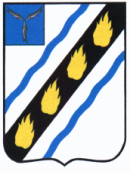 АДМИНИСТРАЦИЯСОВЕТСКОГО МУНИЦИПАЛЬНОГО  РАЙОНА        САРАТОВСКОЙ ОБЛАСТИПОСТАНОВЛЕНИЕот  19.10.2018   №   605                        р.п. СтепноеОб утверждении муниципальной программы «Развитие жилищно-коммунальной инфраструктуры Советского муниципального района Саратовской области на 2019-2028 гг.»В соответствии с Федеральным законом от 06.10. 2003 № 131-ФЗ «Об общих принципах организации местного самоуправления в Российской Федерации», Федеральным законом от 08.11.2007 № 257-ФЗ «Об автомобильных дорогах и о дорожной деятельности в Российской Федерации», руководствуясь Уставом Советского муниципального района, администрация Советского муниципального района ПОСТАНОВЛЯЕТ:	1. Утвердить муниципальную программу «Развитие жилищно-коммунальной инфраструктуры Советского муниципального района Саратовской области на 2019-2028 гг.» согласно приложению.	2. Контроль за исполнением настоящего постановления возложить на  первого заместителя главы администрации Советского муниципального района.3. Настоящее постановление вступает в силу со дня его официального опубликования в установленном порядке.Глава Советскогомуниципального  района                                                                 С.В. ПименовКасимова И.В.5-00-37                                                                                                        Приложение к постановлению                                                                                                                                                                                                                                            администрации Советского                                                                                                        муниципального района                                                                                                        от 19.10.2018 № 605Муниципальная программа«Развитие жилищно-коммунальной инфраструктуры Советского муниципального района на 2019-2028 гг.»р.п. Степное 2018 г.Паспорт муниципальной программыОбщая характеристика текущего состояния социально-экономического развития муниципального района в сфере реализации муниципальной программы  Одним из приоритетов национальной жилищной политики Российской Федерации является обеспечение комфортных условий проживания и доступности коммунальных услуг для населения.В настоящее время, в целом, деятельность коммунального комплекса Российской Федерации характеризуется низким качеством предоставления коммунальных услуг, неэффективным использованием природных ресурсов, загрязнением окружающей среды.Причинами возникновения этих проблем являются:- высокий уровень износа объектов коммунальной инфраструктуры и их технологическая отсталость;- низкая эффективность системы управления в этом секторе экономики, непрозрачные методы ценообразования на товары и услуги организаций коммунального комплекса, преобладание административных методов хозяйствования.Решение проблем обеспечения жителей Советского муниципального района качественной питьевой водой, рационального использования водных объектов, охраны окружающей среды и обеспечения экологической безопасности требует консолидированных действий государственных структур, органов местного самоуправления, предприятий всех форм собственности, жителей района. Большинство систем водоснабжения не имеет необходимых сооружений и технологического оборудования для улучшения качества воды. В результате недостаточных инвестиций снизились объемы строительства объектов социальной сферы и инженерной инфраструктуры в Советском муниципальном районе, увеличился сверхнормативный износ их основных фондов, сопровождающийся интенсивным сокращением имеющихся объектов социальной сферы и систем жизнеобеспечения. Решить указанные проблемы невозможно без системного подхода на основе программно-целевого метода путем реализации настоящей программы.2. Цель и задачи муниципальной программыЦель:- развитие систем коммунальной инфраструктуры в соответствии с потребностями жилищного и промышленного строительства;- создание благоприятной окружающей среды для жителей района;Задачи:- обеспечение инженерной инфраструктурой земельных участков, предоставляемых многодетным семьям; - стимулирование энергосбережения и повышение энергетической эффективности;- ремонт систем коммунальной инфраструктуры;- повышение качества и надежности предоставления коммунальных услуг населению;- уменьшение негативного воздействия на окружающую среду;- охрана атмосферного воздуха, снижение загрязнения воздушного бассейна, сохранение и развитие зеленого фонда;- рациональное и экологически эффективное обращение с отходами производства и потребления на территории района;- защита от негативного воздействия вод, охрана водных объектов;- осуществление мониторинга окружающей среды;- улучшение жилищных условий граждан;- внедрение энергосберегающих технологий с целью экономного использования энергоресурсов;- снижение удельной энергоемкости за счет создания и внедрения передовых энергоэффективных технологий и оборудования.Сроки и этапы реализации муниципальной программыСрок реализации Программы составляет 10 лет – 2019-2028 гг. Выделение отдельных этапов реализации муниципальной программы не предполагается.4. Перечень основных мероприятий муниципальной программы  и целевых показателей (индикаторов)Перечень основных мероприятий Программы отражен в приложении № 5 к Программе. Перечень целевых индикаторов отражен в приложении № 7 к Программе.5. Объем и источники финансового обеспечения муниципальной программыСведения об объемах и источниках финансового обеспечения Программы  отражены в приложении № 6 к Программе.6. Механизм реализации муниципальной программыПрограмма реализуется в соответствии с законодательством Российской Федерации, Саратовской области и Советского муниципального района. Программа включает в себя следующие мероприятия:- улучшение жилищных условий многодетных семей;увеличение количества земельных участков, обеспеченных инженерной инфраструктурой;- обеспечение выполнения мероприятий по строительству и модернизации систем коммунальной инфраструктуры;- улучшение качества и обеспечения надежности предоставляемых услуг;- сокращение аварийности при предоставлении коммунальных услуг и потерь коммунальных ресурсов;- снижение загрязнения атмосферного воздуха;- сокращение негативного воздействия на окружающую среду, наносимого в результате размещения отходов производства и потребления, а также  очистка территории района от мусора;- обеспечение решения вопроса по утилизации отходов производства и потребления на территории района;- создание благоприятных условий проживания населения Советского муниципального района;- повышение уровня экологической культуры населения района;  повышение  энергетической  эффективности  путем оптимизации  использования  топливно-энергетических ресурсов;  рациональное потребление энергоресурсов;	   перевод экономики района на энергоэффективный путь развития за счет создания и внедрения новейших технологий и оборудования; - повышение  надежности  снабжения  потребителей теплоэнергоресурсами;	 - создание благоприятных условий проживания населения  Советского муниципального района.     7. Система управления реализацией муниципальной программыОрганизация и контроль реализации мероприятий Программы осуществляется в соответствии с федеральным законодательством, нормативно- правовыми актами органов  власти  Саратовской области и актами органов местного самоуправления Советского муниципального района. Заказчик Программы с учетом выделяемых на ее реализацию финансовых средств уточняет целевые показатели и затраты по программным мероприятиям, состав исполнителей. Отдел промышленности, теплоэнергетического комплекса, капитального строительства и архитектуры администрации Советского муниципального района с участием заинтересованных органов организует проверку хода реализации Программы (целевое, эффективное использование средств, сроки реализации программных мероприятий, конечные результаты Программы). 8. Перечень подпрограмм муниципальной программыМуниципальная программа включает в себя подпрограммы по направлениям:- подпрограмма № 1 «Комплексное развитие систем коммунальной инфраструктуры Советского муниципального района»;- подпрограмма № 2 «Экологическое оздоровление Советского муниципального района»;- подпрограмма № 3 «Энергосбережение и повышение энергетической эффективности в Советском муниципальном районе»;- подпрограмма № 4 «Обеспечение земельных участков, предоставляемых гражданам, имеющих трех и более детей, инженерной инфраструктурой Советского муниципального района Саратовской области».Верно:Руководитель аппарата                                                              И.Е. Григорьева                                                                                                                      Приложение № 1 к муниципальной программе «Развитие жилищно-коммунальной инфраструктуры Советского муниципального района на 2019-2028 гг.»Муниципальная подпрограмма«Комплексное развитие систем коммунальной инфраструктуры Советского муниципального района»р.п. Степное 2018 г.Паспорт подпрограммы № 1«Комплексное развитие систем коммунальной инфраструктуры Советского муниципального района» муниципальной программы «Развитие жилищно-коммунальной инфраструктуры Советского муниципального района Саратовской области 2019-2028 гг.»Характеристика сферы реализации подпрограммы, описание основных проблем  и прогноз ее развития, а также обоснование включения в муниципальную программуВ настоящее время инженерная инфраструктура района характеризуется следующими показателями:- уровень износа основных фондов коммунального хозяйства составляет около 70 процентов (эксплуатация зачастую сводится к "латанию дыр");- применяемые технологии неэффективны и энергозатраты (потери от неэффективного использования ресурсов) составляют от 40 до 60 процентов.Высокий уровень износа основных фондов в коммунальном секторе вызван в первую очередь проводимой в предыдущие годы тарифной политикой, которая не обеспечивала реальные финансовые потребности организаций коммунального хозяйства в обновлении основных фондов.Причинами высокого уровня износа являются недостаточное финансирование ремонтных работ и явное несоответствие фактического объема инвестиций в модернизацию и реконструкцию основных средств даже по минимальным потребностям.Еще одной причиной высокой степени износа основных фондов является недоступность долгосрочных инвестированных ресурсов для коммунальных предприятий.Следствием высокого износа основных фондов в коммунальном секторе является низкое качество коммунальных услуг, не соответствующее требованиям потребителей.Модернизация объектов коммунальной инфраструктуры позволит:- повысить комфортность условий проживания населения на территории района за счет улучшения качества и доступности предоставляемых коммунальных услуг для потребителя;- снизить потребление энергетических ресурсов (газа, электрической энергии) в результате уменьшения потерь в процессе производства и транспортировки ресурсов до потребителя;- повысить надежность ресурсоснабжения за счет реконструкции объектов коммунальной инфраструктуры;- повысить рациональное использование водных ресурсов;- улучшить экологическое состояние территорий.Важным направлением деятельности в рамках проводимых реформ в жилищно-коммунальном хозяйстве является внедрение рыночных механизмов управления при сохранении объектов недвижимого имущества коммунального назначения в областной или муниципальной собственности. Необходимость развития всех возможных форм частного бизнеса для создания конкуренции в отрасли и привлечения инвестиций является общепризнанной. Одной из основных мер по развитию государственно-частного партнерства является развитие концессионных механизмов путем передачи имущественного комплекса (проинвентаризированного и зарегистрированного в установленном порядке) в эксплуатацию специализированным организациям по договорам (аренды, концессии, доверительного управления).Таким образом, обеспечить устойчивое качественное функционирование и развитие систем коммунального комплекса Советского муниципального района с внедрением механизмов, обеспечивающих осуществление планируемого строительства новых, реконструкции и комплексного обновления (модернизации) существующих систем коммунальной инфраструктуры, улучшение экологической ситуации в муниципальном районе, возможно только планово с применением программных методов.Цели и задачи  подпрограммы Целями Программы являются – развитие систем коммунальной инфраструктуры в соответствии с потребностями жилищного и промышленного строительства; ремонт систем коммунальной инфраструктуры; повышение качества и надежности предоставления коммунальных услуг населению, а также снижение стоимости коммунальных услуг, предоставляемых населению; улучшение экологической ситуации, обеспечение подачи в жилые помещения, на объекты социальной сферы коммунальных ресурсов надлежащего качества в объемах, необходимых потребителю.Для достижения поставленных целей предполагается решить следующие задачи:- модернизация объектов коммунальной инфраструктуры с высоким уровнем износа. Основная часть бюджетных средств, направляемых на выполнение подпрограммы, предназначена для реализации инвестиционных проектов по модернизации приоритетных объектов коммунальной инфраструктуры;- повышение эффективности управления коммунальной инфраструктурой. Одним из ключевых направлений реформирования для решения данной задачи является совершенствование системы тарифного регулирования организаций коммунального комплекса. Другое важное направление - развитие конкуренции в сфере управления объектами коммунальной инфраструктуры, заключение долгосрочных соглашений с грамотными управленцами с целью улучшения качества предоставляемых услуг потребителю при снижении затрат на их производство;- привлечение кредитных ресурсов и частных инвестиций на реализацию инвестиционных проектов по модернизации объектов коммунальной инфраструктуры;- проведение мероприятий по подготовке объектов коммунальной инфраструктуры к работе в осенне-зимний период;- проведение мероприятий по энергосбережению путем использования механизмов энергосервисных договоров.3. Сроки реализации подпрограммы муниципальной программы Реализация подпрограммы муниципальной программы будет осуществляться в течение 2019-2028 гг. Выделение отдельных этапов реализации подпрограммы не предполагается.4. Описание мероприятий подпрограммы и целевых индикаторов (показателей) их выполненияПеречень основных мероприятий подпрограммы представлен в приложении № 5 к муниципальной программе.Сведения о целевых показателях (индикаторах) подпрограммы представлены в приложении № 7 к муниципальной программе.5. Объем и источники финансирования подпрограммыСведения об объемах и источниках финансового обеспечения подпрограммы муниципальной программы представлены в приложении № 6 к муниципальной программе.6. Механизм реализации подпрограммыПрограмма реализуется в соответствии с законодательством Российской Федерации, Саратовской области и Советского муниципального района. Программа включает в себя следующие мероприятия:-  обеспечение выполнения мероприятий по строительству и модернизации систем коммунальной инфраструктуры;- улучшение качества и обеспечения надежности предоставляемых услуг;- сокращение аварийности при предоставлении коммунальных услуг и потерь коммунальных ресурсов.7. Описание системы управления реализацией подпрограммыОперативное управление подпрограммой муниципальной программы и контроль за ходом ее реализации осуществляет отдел промышленности, теплоэнергетического комплекса, капитального строительства и архитектуры администрации Советского муниципального района Саратовской области.Ответственность за реализацию основных мероприятий подпрограммы и достижение утвержденных значений целевых индикаторов (показателей) мероприятий подпрограммы несут исполнители основных мероприятий подпрограммы, указанные в соответствующих разделах подпрограммы.Контроль за исполнением подпрограммы включает:- годовую отчетность о реализации мероприятий  подпрограммы;- контроль за качеством реализуемых подпрограммных мероприятий;- ежегодный мониторинг эффективности реализации муниципальной программы.Реализация и финансирование подпрограммы муниципальной программы осуществляются в соответствии с перечнем подпрограммных мероприятий на основании нормативных правовых актов, действующих на территории Советского муниципального района Саратовской области, муниципальных контрактов (договоров), заключенных муниципальным заказчиком с поставщиками (подрядчиками, исполнителями) на поставку товаров, выполнение работ и оказание услуг. Программа считается завершенной после выполнения плана программных мероприятий в полном объеме и (или) достижения цели муниципальной программы.                                                                                                        Приложение № 2 к муниципальной программе «Развитие жилищно-коммунальной инфраструктуры Советского муниципального района на 2019-2028 гг.»Муниципальная подпрограмма«Экологическое оздоровление Советского муниципального района»р.п. Степное 2018 г.Паспорт подпрограммы № 2 «Экологическое оздоровление Советского муниципального района» муниципальной программы «Развитие жилищно-коммунальной инфраструктуры Советского муниципального района Саратовской области на 2019-2028 гг.»Характеристика сферы реализации подпрограммыВ условиях реформирования экономики и подъема производства вопросы охраны окружающей среды приобретают особое значение. Здоровье человека на 18-20 процентов зависит от состояния окружающей среды. В связи с этим возрастает актуальность проведения мониторинга окружающей среды, изучения динамики её изменения, определения причин и состояния источников негативного воздействия на окружающую среду, разработки и реализации мер по улучшению экологической ситуации, по рациональному использованию природных ресурсов, проведения воспитательной и образовательной работы с населением муниципального района.Атмосферный воздух – важнейший компонент окружающей среды, подвергающийся интенсивному антропогенному воздействию. Слагаемыми качества атмосферного воздуха являются интенсивность загрязнения его выбросами, как от стационарных источников загрязнения (промышленные предприятия), так и передвижных (транспорт). Наибольший вклад в загрязнение атмосферного воздуха, на территории района, приходится на предприятие Степновское управление подземного хранения газа ОАО «Газпром ПХГ» (95%).Основной проблемой на территории муниципального района остаётся отсутствие стационарных постов наблюдения за состоянием атмосферного воздуха, которые позволяют отражать диффузное состояние загрязнение атмосферного воздуха и своевременно выявлять аварийные выбросы предприятий.Одной из серьёзных экологических проблем  является проблема обращения с отходами производства и потребления. Отходы наряду с выбросами загрязняющих веществ являются одним из главных источников загрязнения окружающей среды.Решение проблемы оздоровления среды обитания жителей района, обеспечения здорового образа жизни населения требует консолидированных действий органов местного самоуправления, предприятий всех форм собственности на основе программно-целевого метода путем реализации настоящей Подпрограммы.Цели и задачи  подпрограммыОсновной целью подпрограммы является:- создание благоприятной окружающей среды для жителей района;- координированность действий по защите окружающей среды, направленных на поддержание экологической безопасности Советского муниципального района;- рациональное использование природных ресурсов;- уменьшение негативного воздействия на окружающую среду.В соответствии с поставленной целью необходимо решить следующие задачи:- охрана атмосферного воздуха, снижение загрязнения воздушного бассейна, сохранение и развитие зеленого фонда;- рациональное и экологически эффективное обращение с отходами производства и потребления на территории района;- своевременное и объективное информирование населения района о состоянии окружающей среды, пропаганда экологический знаний, экологическое образование и формирование экологической культуры;- стабилизация экологической обстановки в  районе и снижение уровня загрязнения окружающей среды.Сроки реализации подпрограммы муниципальной программыРеализация подпрограммы муниципальной программы будет осуществляться в течение 2019-2028 гг. Выделение отдельных этапов реализации не предполагается.4. Описание мероприятий и целевых показателей (индикаторов) их выполнения- снижение объема выбросов загрязняющих веществ;- увеличение площади зеленых насаждений;- снижение объемов поступления загрязненных сточных вод в водные объекты;- снижение количества несанкционированных свалок на территории района; - информационное обеспечение, пропаганда экологических знаний, развитие системы экологического образования и формирование экологической культуры населения района.5. Объем и источники финансирования подпрограммыСведения об объемах и источниках финансового обеспечения подпрограммы муниципальной программы приведены в приложении № 3 к муниципальной программе.6. Механизм реализации подпрограммыОжидаемые конечные результаты реализации программы:- снижение уровня загрязнения атмосферного воздуха от стационарных и передвижных источников загрязнения;- создание благоприятных условий проживания населения Советского муниципального района;-  увеличение площади зеленых насаждений;- сокращение ущерба окружающей среде в результате размещения отходов производства и потребления;- снижение количества несанкционированных свалок на территории района;- повышение уровня экологической культуры населения района.7. Описание системы управления реализации подпрограммыОперативное управление подпрограммой муниципальной программы и контроль за ходом ее реализации осуществляет отдел промышленности, теплоэнергетического комплекса, капитального строительства и архитектуры администрации Советского муниципального района Саратовской области.Ответственность за реализацию основных мероприятий подпрограммы и достижение утвержденных значений целевых индикаторов (показателей) мероприятий подпрограмм несут исполнители основных мероприятий подпрограммы, указанные в соответствующих разделах подпрограммы.Контроль за исполнением подпрограммы муниципальной программы включает:1. Годовую отчетность о реализации мероприятий подпрограммы;2. Контроль за качеством реализуемых подпрограммных мероприятий;3. Ежегодный мониторинг эффективности реализации муниципальной программы.Реализация и финансирование подпрограммы муниципальной программы осуществляются в соответствии с перечнем подпрограммных мероприятий на основании нормативных правовых актов, действующих на территории Советского муниципального района Саратовской области, муниципальных контрактов (договоров), заключенных муниципальным заказчиком с поставщиками (подрядчиками, исполнителями) на поставку товаров, выполнение работ и оказание услуг.Подпрограмма считается завершенной после выполнения плана подпрограммных мероприятий в полном объеме и (или) достижения цели подпрограммы.С учетом достижений по годам ожидаемых результатов реализации подпрограммы будут формироваться предложения по внесению необходимых изменений.                                                                                                        Приложение № 3 к муниципальной программе «Развитие жилищно-коммунальной инфраструктуры Советского муниципального района на 2019-2028 гг.»Муниципальная подпрограмма«Энергосбережение и повышение энергетической эффективности в Советском муниципальном районе»р.п. Степное 2018 г.Паспорт подпрограммы № 3«Энергосбережение и повышение энергетической эффективности Советского муниципального района»муниципальной программы «Развитие жилищно-коммунальной инфраструктуры Советского муниципального района на 2019-2028 гг.»1. Характеристика сферы реализации подпрограммыВ Советском муниципальном районе, как и по всей Саратовской области, сохраняется тенденция неэкономного использования топливно-энергетических ресурсов (ТЭР). Продолжается рост тарифов на ТЭР, положение осложняется увеличением потребления ТЭР населением и организациями бюджетной сферы.Анализ потребления электрической и тепловой энергии в бюджетной сфере, жилищно-коммунальном хозяйстве и промышленности, производства энергии на локальных энергоисточниках выявил ряд проблем, которые могут быть решены в результате реализации мероприятий по энергосбережению и энергоэффективности:- значительные расходы на оплату потребленной электрической и тепловой энергии учреждениями и организациями, финансируемыми из муниципального бюджета;- низкая степень оснащенности общедомовыми приборами учета электрической и тепловой энергии, которые должны быть установлены в соответствии с требованиями Федерального закона № 261-ФЗ;- значительный уровень износа оборудования энергоисточников теплоэнергоснабжения с высокими удельными расходами топлива на производство электрической и тепловой энергии;- увеличение доли затрат на топливно-энергетические ресурсы в себестоимости продукции и оказании услуг;- недостаток финансовых средств на проведение мероприятий по энергосбережению, в том числе по газификации энергоисточников и жилищного фонда.Таким образом, проведенный анализ показал, что для решения выявленных проблем необходимо использование программно-целевого метода: применение комплексного и последовательного подхода, обеспечивающего увязку реализации мероприятий по исполнителям и ресурсам, а также организацию процесса координации, мониторинга и контроля в целях обеспечения повышения эффективности производства и использования топливно-энергетических ресурсов.На повышение эффективности энергоиспользования негативное влияние оказывают повсеместно допускаемые значительные потери энергоресурсов. Недостаточно налажен контроль и учет использования топлива, тепловой и электрической энергии на предприятиях жилищно-коммунального хозяйства и в бюджетной сфере, в отраслях экономики района.2. Цели и задачи подпрограммыОсновной целью подпрограммы является:- стимулирование энергосбережения и повышение энергетической эффективности.	 В соответствии с поставленной целью необходимо решить следующие задачи:внедрение энергосберегающих технологий с целью экономного использования энергоресурсов;снижение удельной энергоемкости за счет создания и внедрения передовых энергоэффективных технологий и оборудования;  Сроки и этапы реализации подпрограммы.Реализация подпрограммы муниципальной программы будет осуществляться в течение 2019–2028 годов. Выделение отдельных этапов реализации подпрограммы не предполагается.Описание мероприятий подпрограммы и целевых показателей (индикаторов) их выполненияПеречень основных мероприятий подпрограммы представлен в приложении № 5 к муниципальной программе.Сведения о целевых показателях (индикаторах) подпрограммы представлены в приложении № 7 к муниципальной программе.5. Объем и источники финансирования подпрограммыФинансовое обеспечение подпрограммы осуществляется за счет средств федерального, областного и местного бюджета, а также внебюджетных источников, которые указываются в прогнозном объеме. Сведения об объемах и источниках финансового обеспечения муниципальной программы представлены в приложение № 6 к муниципальной программе.6. Механизм реализации муниципальной программыК концу 2024 года планируется:повышение энергетической эффективности путем оптимизации использования топливно-энергетических ресурсов;	  рациональное потребление энергоресурсов;  перевод экономики района на энергоэффективный  путь  развития  за счет создания и внедрения новейших технологий и оборудования;	  - повышение эффективности использования энергетических ресурсов в системах коммунальной инфраструктуры;  сокращение потерь энергетических ресурсов при их передаче, в том числе в системах коммунальной инфраструктуры;	 - повышение уровня оснащенности приборами учета  потребляемых энергетических ресурсов;  увеличение количества случаев использования объектов, имеющих высокую энергетическую эффективность, объектов, использующих в качестве источников энергии вторичные энергетический ресурсы и (или) возобновляемые источники энергии;  увеличение количества высокоэкономичных в части использования моторного топлива транспортных средств, транспортных средств, относящихся к объектам, имеющим высокий класс энергетической эффективности, а также увеличение количества транспортных средств, в отношении которых проведены мероприятия по энергосбережению и повышению энергетической эффективности, в том числе по замещению бензина, используемого транспортными средствами в качестве моторного   топлива, природным газом с учетом доступности использования природного газа;  сокращение расходов бюджета на обеспечение энергетическим ресурсами муниципальных учреждений;  увеличение объема внебюджетных средств, используемых на финансирование мероприятий по энергосбережению и повышению энергетической эффективности.	 7. Система управления реализации подпрограммыОперативное управление подпрограммой муниципальной программы и контроль за ходом ее реализации осуществляет отдел промышленности, теплоэнергетического комплекса, капитального строительства и архитектуры администрация Советского муниципального района Саратовской области.Контроль за исполнением подпрограммы муниципальной программы включает:- годовую отчетность о реализации мероприятий подпрограммы;- контроль за качеством реализуемых подпрограммных мероприятий;- ежегодный мониторинг эффективности реализации муниципальной программы.Реализация и финансирование подпрограммы муниципальной программы осуществляются в соответствии с перечнем подпрограммных мероприятий на основании нормативных правовых актов, действующих на территории Советского муниципального района Саратовской области, муниципальных контрактов (договоров), заключенных муниципальным заказчиком с поставщиками (подрядчиками, исполнителями) на поставку товаров, выполнение работ и оказание услуг.	С учетом достижений по годам ожидаемых результатов реализации подпрограммы будет формироваться предложения по внесению необходимых изменений.                                                                                                        Приложение № 4 к муниципальной программе «Развитие жилищно-коммунальной инфраструктуры Советского муниципального района на 2019-2028 гг.»Муниципальная подпрограмма«Обеспечение земельных участков, предоставляемых гражданам, имеющих трех и более детей, инженерной инфраструктурой Советского муниципального района»р.п. Степное 2018 г.Паспорт подпрограммы № 4«Обеспечение земельных участков, предоставляемых гражданам, имеющих трех  более детей, инженерной инфраструктурной» муниципальной программы «Развитие жилищно-коммунальной инфраструктуры Советского муниципального района на 2019-2028 гг.».Характеристика сферы реализации подпрограммы, описание основных проблем  и прогноз ее развития, а также обоснование включения в муниципальную программуНа территории Советского муниципального района в целях реализации Земельного кодекса РФ, Законов Саратовской области «О земле» и «О мерах социальной поддержки многодетных семей в Саратовской области» по состоянию на 22.10.2018 года сформировано 129 земельных участка, из которых 93 предоставлено многодетным семьям.В настоящее время отсутствие обеспеченности земельных участков, предоставляемых многодетным семьям, инженерной и коммунальной инфраструктурой является главной проблемой, требующей решения программным методом.Цели и задачи  подпрограммыОсновными целями и задачами являются:- обеспечение инженерной инфраструктурой земельных участков, предоставляемых многодетным семьям; - улучшение жилищных условий граждан.Сроки реализации подпрограммы муниципальной программыРеализация подпрограммы муниципальной программы будет осуществляться в течение 2019-2028 гг. Выделение отдельных этапов реализации подпрограммы не предполагается.Описание мероприятий подпрограммы и целевых индикаторов (показателей) их выполненияПеречень основных мероприятий подпрограммы представлен в приложении № 5 к муниципальной программе.Сведения о целевых показателях (индикаторах) подпрограммы представлены в приложении № 7 к муниципальной программе.5. Объем и источники финансирования подпрограммыСведения об объемах и источниках финансового обеспечения подпрограммы муниципальной программы представлены в приложении № 6 к муниципальной программе.6. Механизм реализации муниципальной программы- улучшение жилищных условий многодетных семей;- увеличение количества земельных участков, обеспеченных инженерной инфраструктурой.7. Описание системы управления реализацией подпрограммыОперативное управление подпрограммой муниципальной программы и контроль за ходом ее реализации осуществляет отдел промышленности, теплоэнергетического комплекса, капитального строительства и архитектуры администрации Советского муниципального района Саратовской области.Ответственность за реализацию основных мероприятий подпрограммы и достижение утвержденных значений целевых индикаторов (показателей) мероприятий подпрограммы несут исполнители основных мероприятий подпрограммы, указанные в соответствующих разделах подпрограммы.Контроль за исполнением подпрограммы включает:- годовую отчетность о реализации мероприятий  подпрограммы;- контроль за качеством реализуемых подпрограммных мероприятий;- ежегодный мониторинг эффективности реализации муниципальной программы.Реализация и финансирование подпрограммы муниципальной программы осуществляются в соответствии с перечнем подпрограммных мероприятий на основании нормативных правовых актов, действующих на территории Советского муниципального района Саратовской области, муниципальных контрактов (договоров), заключенных муниципальным заказчиком с поставщиками (подрядчиками, исполнителями) на поставку товаров, выполнение работ и оказание услуг.Программа считается завершенной после выполнения плана программных мероприятий в полном объеме и (или) достижения цели муниципальной программы.Приложение №  5к муниципальной программеПеречень основных мероприятий муниципальной программы «Развитие жилищно-коммунальной инфраструктуры Советского муниципального района на 2019-2028 гг.»Приложение №  2к муниципальной программе               Сведения о целевых показателях (индикаторах) муниципальной программы           «Развитие жилищно-коммунальной инфраструктуры Советского муниципального района на 2019-2024 годы»          	Приложение № 6 к муниципальной программеСведенияоб объемах и источниках финансового обеспечения муниципальной программы«Развитие жилищно-коммунальной инфраструктуры Советского муниципального района на 2019-2028 гг.»Наименованиемуниципальной программы:«Развитие жилищно-коммунальной инфраструктуры Советского муниципального района на 2019-2028 гг.» (далее - Программа)«Развитие жилищно-коммунальной инфраструктуры Советского муниципального района на 2019-2028 гг.» (далее - Программа)«Развитие жилищно-коммунальной инфраструктуры Советского муниципального района на 2019-2028 гг.» (далее - Программа)«Развитие жилищно-коммунальной инфраструктуры Советского муниципального района на 2019-2028 гг.» (далее - Программа)«Развитие жилищно-коммунальной инфраструктуры Советского муниципального района на 2019-2028 гг.» (далее - Программа)«Развитие жилищно-коммунальной инфраструктуры Советского муниципального района на 2019-2028 гг.» (далее - Программа)«Развитие жилищно-коммунальной инфраструктуры Советского муниципального района на 2019-2028 гг.» (далее - Программа)«Развитие жилищно-коммунальной инфраструктуры Советского муниципального района на 2019-2028 гг.» (далее - Программа)«Развитие жилищно-коммунальной инфраструктуры Советского муниципального района на 2019-2028 гг.» (далее - Программа)«Развитие жилищно-коммунальной инфраструктуры Советского муниципального района на 2019-2028 гг.» (далее - Программа)«Развитие жилищно-коммунальной инфраструктуры Советского муниципального района на 2019-2028 гг.» (далее - Программа)Цель муниципальной программы:- развитие систем коммунальной инфраструктуры в соответствии с потребностями жилищного и промышленного строительства;- создание благоприятной окружающей среды для жителей района;- обеспечение инженерной инфраструктурой земельных участков, предоставляемых многодетным семьям; - стимулирование энергосбережения и повышение энергетической эффективности.- развитие систем коммунальной инфраструктуры в соответствии с потребностями жилищного и промышленного строительства;- создание благоприятной окружающей среды для жителей района;- обеспечение инженерной инфраструктурой земельных участков, предоставляемых многодетным семьям; - стимулирование энергосбережения и повышение энергетической эффективности.- развитие систем коммунальной инфраструктуры в соответствии с потребностями жилищного и промышленного строительства;- создание благоприятной окружающей среды для жителей района;- обеспечение инженерной инфраструктурой земельных участков, предоставляемых многодетным семьям; - стимулирование энергосбережения и повышение энергетической эффективности.- развитие систем коммунальной инфраструктуры в соответствии с потребностями жилищного и промышленного строительства;- создание благоприятной окружающей среды для жителей района;- обеспечение инженерной инфраструктурой земельных участков, предоставляемых многодетным семьям; - стимулирование энергосбережения и повышение энергетической эффективности.- развитие систем коммунальной инфраструктуры в соответствии с потребностями жилищного и промышленного строительства;- создание благоприятной окружающей среды для жителей района;- обеспечение инженерной инфраструктурой земельных участков, предоставляемых многодетным семьям; - стимулирование энергосбережения и повышение энергетической эффективности.- развитие систем коммунальной инфраструктуры в соответствии с потребностями жилищного и промышленного строительства;- создание благоприятной окружающей среды для жителей района;- обеспечение инженерной инфраструктурой земельных участков, предоставляемых многодетным семьям; - стимулирование энергосбережения и повышение энергетической эффективности.- развитие систем коммунальной инфраструктуры в соответствии с потребностями жилищного и промышленного строительства;- создание благоприятной окружающей среды для жителей района;- обеспечение инженерной инфраструктурой земельных участков, предоставляемых многодетным семьям; - стимулирование энергосбережения и повышение энергетической эффективности.- развитие систем коммунальной инфраструктуры в соответствии с потребностями жилищного и промышленного строительства;- создание благоприятной окружающей среды для жителей района;- обеспечение инженерной инфраструктурой земельных участков, предоставляемых многодетным семьям; - стимулирование энергосбережения и повышение энергетической эффективности.- развитие систем коммунальной инфраструктуры в соответствии с потребностями жилищного и промышленного строительства;- создание благоприятной окружающей среды для жителей района;- обеспечение инженерной инфраструктурой земельных участков, предоставляемых многодетным семьям; - стимулирование энергосбережения и повышение энергетической эффективности.- развитие систем коммунальной инфраструктуры в соответствии с потребностями жилищного и промышленного строительства;- создание благоприятной окружающей среды для жителей района;- обеспечение инженерной инфраструктурой земельных участков, предоставляемых многодетным семьям; - стимулирование энергосбережения и повышение энергетической эффективности.- развитие систем коммунальной инфраструктуры в соответствии с потребностями жилищного и промышленного строительства;- создание благоприятной окружающей среды для жителей района;- обеспечение инженерной инфраструктурой земельных участков, предоставляемых многодетным семьям; - стимулирование энергосбережения и повышение энергетической эффективности.Задачи муниципальной программы:- ремонт систем коммунальной инфраструктуры;-повышение качества и надежности предоставления коммунальных услуг населению;- уменьшение негативного воздействия на окружающую среду;- охрана атмосферного воздуха, снижение загрязнения воздушного бассейна, сохранение и развитие зеленого фонда;- рациональное и экологически эффективное обращение с отходами производства и потребления на территории района;- защита от негативного воздействия вод, охрана водных объектов;- осуществление мониторинга окружающей среды;- улучшение жилищных условий граждан;- внедрение энергосберегающих технологий с целью экономного использования энергоресурсов;- снижение удельной энергоемкости за счет создания и внедрения передовых энергоэффективных технологий и оборудования.- ремонт систем коммунальной инфраструктуры;-повышение качества и надежности предоставления коммунальных услуг населению;- уменьшение негативного воздействия на окружающую среду;- охрана атмосферного воздуха, снижение загрязнения воздушного бассейна, сохранение и развитие зеленого фонда;- рациональное и экологически эффективное обращение с отходами производства и потребления на территории района;- защита от негативного воздействия вод, охрана водных объектов;- осуществление мониторинга окружающей среды;- улучшение жилищных условий граждан;- внедрение энергосберегающих технологий с целью экономного использования энергоресурсов;- снижение удельной энергоемкости за счет создания и внедрения передовых энергоэффективных технологий и оборудования.- ремонт систем коммунальной инфраструктуры;-повышение качества и надежности предоставления коммунальных услуг населению;- уменьшение негативного воздействия на окружающую среду;- охрана атмосферного воздуха, снижение загрязнения воздушного бассейна, сохранение и развитие зеленого фонда;- рациональное и экологически эффективное обращение с отходами производства и потребления на территории района;- защита от негативного воздействия вод, охрана водных объектов;- осуществление мониторинга окружающей среды;- улучшение жилищных условий граждан;- внедрение энергосберегающих технологий с целью экономного использования энергоресурсов;- снижение удельной энергоемкости за счет создания и внедрения передовых энергоэффективных технологий и оборудования.- ремонт систем коммунальной инфраструктуры;-повышение качества и надежности предоставления коммунальных услуг населению;- уменьшение негативного воздействия на окружающую среду;- охрана атмосферного воздуха, снижение загрязнения воздушного бассейна, сохранение и развитие зеленого фонда;- рациональное и экологически эффективное обращение с отходами производства и потребления на территории района;- защита от негативного воздействия вод, охрана водных объектов;- осуществление мониторинга окружающей среды;- улучшение жилищных условий граждан;- внедрение энергосберегающих технологий с целью экономного использования энергоресурсов;- снижение удельной энергоемкости за счет создания и внедрения передовых энергоэффективных технологий и оборудования.- ремонт систем коммунальной инфраструктуры;-повышение качества и надежности предоставления коммунальных услуг населению;- уменьшение негативного воздействия на окружающую среду;- охрана атмосферного воздуха, снижение загрязнения воздушного бассейна, сохранение и развитие зеленого фонда;- рациональное и экологически эффективное обращение с отходами производства и потребления на территории района;- защита от негативного воздействия вод, охрана водных объектов;- осуществление мониторинга окружающей среды;- улучшение жилищных условий граждан;- внедрение энергосберегающих технологий с целью экономного использования энергоресурсов;- снижение удельной энергоемкости за счет создания и внедрения передовых энергоэффективных технологий и оборудования.- ремонт систем коммунальной инфраструктуры;-повышение качества и надежности предоставления коммунальных услуг населению;- уменьшение негативного воздействия на окружающую среду;- охрана атмосферного воздуха, снижение загрязнения воздушного бассейна, сохранение и развитие зеленого фонда;- рациональное и экологически эффективное обращение с отходами производства и потребления на территории района;- защита от негативного воздействия вод, охрана водных объектов;- осуществление мониторинга окружающей среды;- улучшение жилищных условий граждан;- внедрение энергосберегающих технологий с целью экономного использования энергоресурсов;- снижение удельной энергоемкости за счет создания и внедрения передовых энергоэффективных технологий и оборудования.- ремонт систем коммунальной инфраструктуры;-повышение качества и надежности предоставления коммунальных услуг населению;- уменьшение негативного воздействия на окружающую среду;- охрана атмосферного воздуха, снижение загрязнения воздушного бассейна, сохранение и развитие зеленого фонда;- рациональное и экологически эффективное обращение с отходами производства и потребления на территории района;- защита от негативного воздействия вод, охрана водных объектов;- осуществление мониторинга окружающей среды;- улучшение жилищных условий граждан;- внедрение энергосберегающих технологий с целью экономного использования энергоресурсов;- снижение удельной энергоемкости за счет создания и внедрения передовых энергоэффективных технологий и оборудования.- ремонт систем коммунальной инфраструктуры;-повышение качества и надежности предоставления коммунальных услуг населению;- уменьшение негативного воздействия на окружающую среду;- охрана атмосферного воздуха, снижение загрязнения воздушного бассейна, сохранение и развитие зеленого фонда;- рациональное и экологически эффективное обращение с отходами производства и потребления на территории района;- защита от негативного воздействия вод, охрана водных объектов;- осуществление мониторинга окружающей среды;- улучшение жилищных условий граждан;- внедрение энергосберегающих технологий с целью экономного использования энергоресурсов;- снижение удельной энергоемкости за счет создания и внедрения передовых энергоэффективных технологий и оборудования.- ремонт систем коммунальной инфраструктуры;-повышение качества и надежности предоставления коммунальных услуг населению;- уменьшение негативного воздействия на окружающую среду;- охрана атмосферного воздуха, снижение загрязнения воздушного бассейна, сохранение и развитие зеленого фонда;- рациональное и экологически эффективное обращение с отходами производства и потребления на территории района;- защита от негативного воздействия вод, охрана водных объектов;- осуществление мониторинга окружающей среды;- улучшение жилищных условий граждан;- внедрение энергосберегающих технологий с целью экономного использования энергоресурсов;- снижение удельной энергоемкости за счет создания и внедрения передовых энергоэффективных технологий и оборудования.- ремонт систем коммунальной инфраструктуры;-повышение качества и надежности предоставления коммунальных услуг населению;- уменьшение негативного воздействия на окружающую среду;- охрана атмосферного воздуха, снижение загрязнения воздушного бассейна, сохранение и развитие зеленого фонда;- рациональное и экологически эффективное обращение с отходами производства и потребления на территории района;- защита от негативного воздействия вод, охрана водных объектов;- осуществление мониторинга окружающей среды;- улучшение жилищных условий граждан;- внедрение энергосберегающих технологий с целью экономного использования энергоресурсов;- снижение удельной энергоемкости за счет создания и внедрения передовых энергоэффективных технологий и оборудования.- ремонт систем коммунальной инфраструктуры;-повышение качества и надежности предоставления коммунальных услуг населению;- уменьшение негативного воздействия на окружающую среду;- охрана атмосферного воздуха, снижение загрязнения воздушного бассейна, сохранение и развитие зеленого фонда;- рациональное и экологически эффективное обращение с отходами производства и потребления на территории района;- защита от негативного воздействия вод, охрана водных объектов;- осуществление мониторинга окружающей среды;- улучшение жилищных условий граждан;- внедрение энергосберегающих технологий с целью экономного использования энергоресурсов;- снижение удельной энергоемкости за счет создания и внедрения передовых энергоэффективных технологий и оборудования.Сроки реализации муниципальной программы:2019-2028 гг.2019-2028 гг.2019-2028 гг.2019-2028 гг.2019-2028 гг.2019-2028 гг.2019-2028 гг.2019-2028 гг.2019-2028 гг.2019-2028 гг.2019-2028 гг.Перечень подпрограмм:Подпрограмма № 1: «Комплексное развитие систем коммунальной инфраструктуры Советского муниципального района»;Подпрограмма № 2: «Экологическое оздоровление Советского муниципального района»;Подпрограмма № 3: «Энергосбережение и повышение энергетической эффективности в Советском муниципальном районе»;Подпрограмма № 4: «Обеспечение земельных участков, предоставляемых гражданам, имеющих трех и более детей, инженерной инфраструктурой Советского муниципального района».Подпрограмма № 1: «Комплексное развитие систем коммунальной инфраструктуры Советского муниципального района»;Подпрограмма № 2: «Экологическое оздоровление Советского муниципального района»;Подпрограмма № 3: «Энергосбережение и повышение энергетической эффективности в Советском муниципальном районе»;Подпрограмма № 4: «Обеспечение земельных участков, предоставляемых гражданам, имеющих трех и более детей, инженерной инфраструктурой Советского муниципального района».Подпрограмма № 1: «Комплексное развитие систем коммунальной инфраструктуры Советского муниципального района»;Подпрограмма № 2: «Экологическое оздоровление Советского муниципального района»;Подпрограмма № 3: «Энергосбережение и повышение энергетической эффективности в Советском муниципальном районе»;Подпрограмма № 4: «Обеспечение земельных участков, предоставляемых гражданам, имеющих трех и более детей, инженерной инфраструктурой Советского муниципального района».Подпрограмма № 1: «Комплексное развитие систем коммунальной инфраструктуры Советского муниципального района»;Подпрограмма № 2: «Экологическое оздоровление Советского муниципального района»;Подпрограмма № 3: «Энергосбережение и повышение энергетической эффективности в Советском муниципальном районе»;Подпрограмма № 4: «Обеспечение земельных участков, предоставляемых гражданам, имеющих трех и более детей, инженерной инфраструктурой Советского муниципального района».Подпрограмма № 1: «Комплексное развитие систем коммунальной инфраструктуры Советского муниципального района»;Подпрограмма № 2: «Экологическое оздоровление Советского муниципального района»;Подпрограмма № 3: «Энергосбережение и повышение энергетической эффективности в Советском муниципальном районе»;Подпрограмма № 4: «Обеспечение земельных участков, предоставляемых гражданам, имеющих трех и более детей, инженерной инфраструктурой Советского муниципального района».Подпрограмма № 1: «Комплексное развитие систем коммунальной инфраструктуры Советского муниципального района»;Подпрограмма № 2: «Экологическое оздоровление Советского муниципального района»;Подпрограмма № 3: «Энергосбережение и повышение энергетической эффективности в Советском муниципальном районе»;Подпрограмма № 4: «Обеспечение земельных участков, предоставляемых гражданам, имеющих трех и более детей, инженерной инфраструктурой Советского муниципального района».Подпрограмма № 1: «Комплексное развитие систем коммунальной инфраструктуры Советского муниципального района»;Подпрограмма № 2: «Экологическое оздоровление Советского муниципального района»;Подпрограмма № 3: «Энергосбережение и повышение энергетической эффективности в Советском муниципальном районе»;Подпрограмма № 4: «Обеспечение земельных участков, предоставляемых гражданам, имеющих трех и более детей, инженерной инфраструктурой Советского муниципального района».Подпрограмма № 1: «Комплексное развитие систем коммунальной инфраструктуры Советского муниципального района»;Подпрограмма № 2: «Экологическое оздоровление Советского муниципального района»;Подпрограмма № 3: «Энергосбережение и повышение энергетической эффективности в Советском муниципальном районе»;Подпрограмма № 4: «Обеспечение земельных участков, предоставляемых гражданам, имеющих трех и более детей, инженерной инфраструктурой Советского муниципального района».Подпрограмма № 1: «Комплексное развитие систем коммунальной инфраструктуры Советского муниципального района»;Подпрограмма № 2: «Экологическое оздоровление Советского муниципального района»;Подпрограмма № 3: «Энергосбережение и повышение энергетической эффективности в Советском муниципальном районе»;Подпрограмма № 4: «Обеспечение земельных участков, предоставляемых гражданам, имеющих трех и более детей, инженерной инфраструктурой Советского муниципального района».Подпрограмма № 1: «Комплексное развитие систем коммунальной инфраструктуры Советского муниципального района»;Подпрограмма № 2: «Экологическое оздоровление Советского муниципального района»;Подпрограмма № 3: «Энергосбережение и повышение энергетической эффективности в Советском муниципальном районе»;Подпрограмма № 4: «Обеспечение земельных участков, предоставляемых гражданам, имеющих трех и более детей, инженерной инфраструктурой Советского муниципального района».Подпрограмма № 1: «Комплексное развитие систем коммунальной инфраструктуры Советского муниципального района»;Подпрограмма № 2: «Экологическое оздоровление Советского муниципального района»;Подпрограмма № 3: «Энергосбережение и повышение энергетической эффективности в Советском муниципальном районе»;Подпрограмма № 4: «Обеспечение земельных участков, предоставляемых гражданам, имеющих трех и более детей, инженерной инфраструктурой Советского муниципального района».Ответственный исполнитель:Отдел промышленности, теплоэнергетического комплекса, капитального строительств и архитектуры администрация Советского муниципального района- администрации муниципальных образований Советского муниципального района (по согласованию);- организации и предприятия, осуществляющие деятельность  на территории Советского муниципального района (по согласованию)Отдел промышленности, теплоэнергетического комплекса, капитального строительств и архитектуры администрация Советского муниципального района- администрации муниципальных образований Советского муниципального района (по согласованию);- организации и предприятия, осуществляющие деятельность  на территории Советского муниципального района (по согласованию)Отдел промышленности, теплоэнергетического комплекса, капитального строительств и архитектуры администрация Советского муниципального района- администрации муниципальных образований Советского муниципального района (по согласованию);- организации и предприятия, осуществляющие деятельность  на территории Советского муниципального района (по согласованию)Отдел промышленности, теплоэнергетического комплекса, капитального строительств и архитектуры администрация Советского муниципального района- администрации муниципальных образований Советского муниципального района (по согласованию);- организации и предприятия, осуществляющие деятельность  на территории Советского муниципального района (по согласованию)Отдел промышленности, теплоэнергетического комплекса, капитального строительств и архитектуры администрация Советского муниципального района- администрации муниципальных образований Советского муниципального района (по согласованию);- организации и предприятия, осуществляющие деятельность  на территории Советского муниципального района (по согласованию)Отдел промышленности, теплоэнергетического комплекса, капитального строительств и архитектуры администрация Советского муниципального района- администрации муниципальных образований Советского муниципального района (по согласованию);- организации и предприятия, осуществляющие деятельность  на территории Советского муниципального района (по согласованию)Отдел промышленности, теплоэнергетического комплекса, капитального строительств и архитектуры администрация Советского муниципального района- администрации муниципальных образований Советского муниципального района (по согласованию);- организации и предприятия, осуществляющие деятельность  на территории Советского муниципального района (по согласованию)Отдел промышленности, теплоэнергетического комплекса, капитального строительств и архитектуры администрация Советского муниципального района- администрации муниципальных образований Советского муниципального района (по согласованию);- организации и предприятия, осуществляющие деятельность  на территории Советского муниципального района (по согласованию)Отдел промышленности, теплоэнергетического комплекса, капитального строительств и архитектуры администрация Советского муниципального района- администрации муниципальных образований Советского муниципального района (по согласованию);- организации и предприятия, осуществляющие деятельность  на территории Советского муниципального района (по согласованию)Отдел промышленности, теплоэнергетического комплекса, капитального строительств и архитектуры администрация Советского муниципального района- администрации муниципальных образований Советского муниципального района (по согласованию);- организации и предприятия, осуществляющие деятельность  на территории Советского муниципального района (по согласованию)Отдел промышленности, теплоэнергетического комплекса, капитального строительств и архитектуры администрация Советского муниципального района- администрации муниципальных образований Советского муниципального района (по согласованию);- организации и предприятия, осуществляющие деятельность  на территории Советского муниципального района (по согласованию)Соисполнители программы:МУП «ЖКХ» (по согласованию), филиал ОАО «Газпром ПХГ» (по согласованию),  Степновского УПХГ (по согласованию)МУП «ЖКХ» (по согласованию), филиал ОАО «Газпром ПХГ» (по согласованию),  Степновского УПХГ (по согласованию)МУП «ЖКХ» (по согласованию), филиал ОАО «Газпром ПХГ» (по согласованию),  Степновского УПХГ (по согласованию)МУП «ЖКХ» (по согласованию), филиал ОАО «Газпром ПХГ» (по согласованию),  Степновского УПХГ (по согласованию)МУП «ЖКХ» (по согласованию), филиал ОАО «Газпром ПХГ» (по согласованию),  Степновского УПХГ (по согласованию)МУП «ЖКХ» (по согласованию), филиал ОАО «Газпром ПХГ» (по согласованию),  Степновского УПХГ (по согласованию)МУП «ЖКХ» (по согласованию), филиал ОАО «Газпром ПХГ» (по согласованию),  Степновского УПХГ (по согласованию)МУП «ЖКХ» (по согласованию), филиал ОАО «Газпром ПХГ» (по согласованию),  Степновского УПХГ (по согласованию)МУП «ЖКХ» (по согласованию), филиал ОАО «Газпром ПХГ» (по согласованию),  Степновского УПХГ (по согласованию)МУП «ЖКХ» (по согласованию), филиал ОАО «Газпром ПХГ» (по согласованию),  Степновского УПХГ (по согласованию)МУП «ЖКХ» (по согласованию), филиал ОАО «Газпром ПХГ» (по согласованию),  Степновского УПХГ (по согласованию)Объемы финансового обеспечения муниципальной программы, в том числе по годам:Расходы (тыс. руб.)Расходы (тыс. руб.)Расходы (тыс. руб.)Расходы (тыс. руб.)Расходы (тыс. руб.)Расходы (тыс. руб.)Расходы (тыс. руб.)Расходы (тыс. руб.)Расходы (тыс. руб.)Расходы (тыс. руб.)Расходы (тыс. руб.)Объемы финансового обеспечения муниципальной программы, в том числе по годам:Всего2019202020212022202320242025202620272028Всего, в том числе:144 100,0200,034 225,029 175,026 500,026 500,027 500,0----местный бюджет (прогнозно)4 600,0200,02 225,02 175,0-------областной бюджет(прогнозно)-----------федеральный бюджет(прогнозно)-----------Внебюджетные источники (прогнозно)139 500,0-32 000,027 000,026 500,026 500,027 500,0----Ожидаемые конечные результаты реализации программы:увеличение количества земельных участков, обеспеченных инженерной инфраструктурой;улучшение жилищных условий многодетных семей;- обеспечение выполнения мероприятий по строительству и модернизации систем коммунальной инфраструктуры;- улучшение качества и обеспечения надежности предоставляемых услуг;- сокращение аварийности при предоставлении коммунальных услуг и потерь коммунальных ресурсов;- снижение загрязнения атмосферного воздуха;- сокращение негативного воздействия на окружающую среду, наносимого в результате размещения отходов производства и потребления, а также  очистка территории района от мусора;- обеспечение решения вопроса по утилизации отходов производства и потребления на территории района;- создание благоприятных условий проживания населения Советского муниципального района;- повышение уровня экологической культуры населения района;  повышение  энергетической  эффективности  путем оптимизации  использования  топливно-энергетических ресурсов;  рациональное потребление энергоресурсов;	   перевод экономики района на энергоэффективный путь развития за счет создания и внедрения новейших технологий и оборудования; - повышение  надежности  снабжения  потребителей теплоэнергоресурсами;- создание благоприятных условий проживания населения  Советского муниципального района.увеличение количества земельных участков, обеспеченных инженерной инфраструктурой;улучшение жилищных условий многодетных семей;- обеспечение выполнения мероприятий по строительству и модернизации систем коммунальной инфраструктуры;- улучшение качества и обеспечения надежности предоставляемых услуг;- сокращение аварийности при предоставлении коммунальных услуг и потерь коммунальных ресурсов;- снижение загрязнения атмосферного воздуха;- сокращение негативного воздействия на окружающую среду, наносимого в результате размещения отходов производства и потребления, а также  очистка территории района от мусора;- обеспечение решения вопроса по утилизации отходов производства и потребления на территории района;- создание благоприятных условий проживания населения Советского муниципального района;- повышение уровня экологической культуры населения района;  повышение  энергетической  эффективности  путем оптимизации  использования  топливно-энергетических ресурсов;  рациональное потребление энергоресурсов;	   перевод экономики района на энергоэффективный путь развития за счет создания и внедрения новейших технологий и оборудования; - повышение  надежности  снабжения  потребителей теплоэнергоресурсами;- создание благоприятных условий проживания населения  Советского муниципального района.увеличение количества земельных участков, обеспеченных инженерной инфраструктурой;улучшение жилищных условий многодетных семей;- обеспечение выполнения мероприятий по строительству и модернизации систем коммунальной инфраструктуры;- улучшение качества и обеспечения надежности предоставляемых услуг;- сокращение аварийности при предоставлении коммунальных услуг и потерь коммунальных ресурсов;- снижение загрязнения атмосферного воздуха;- сокращение негативного воздействия на окружающую среду, наносимого в результате размещения отходов производства и потребления, а также  очистка территории района от мусора;- обеспечение решения вопроса по утилизации отходов производства и потребления на территории района;- создание благоприятных условий проживания населения Советского муниципального района;- повышение уровня экологической культуры населения района;  повышение  энергетической  эффективности  путем оптимизации  использования  топливно-энергетических ресурсов;  рациональное потребление энергоресурсов;	   перевод экономики района на энергоэффективный путь развития за счет создания и внедрения новейших технологий и оборудования; - повышение  надежности  снабжения  потребителей теплоэнергоресурсами;- создание благоприятных условий проживания населения  Советского муниципального района.увеличение количества земельных участков, обеспеченных инженерной инфраструктурой;улучшение жилищных условий многодетных семей;- обеспечение выполнения мероприятий по строительству и модернизации систем коммунальной инфраструктуры;- улучшение качества и обеспечения надежности предоставляемых услуг;- сокращение аварийности при предоставлении коммунальных услуг и потерь коммунальных ресурсов;- снижение загрязнения атмосферного воздуха;- сокращение негативного воздействия на окружающую среду, наносимого в результате размещения отходов производства и потребления, а также  очистка территории района от мусора;- обеспечение решения вопроса по утилизации отходов производства и потребления на территории района;- создание благоприятных условий проживания населения Советского муниципального района;- повышение уровня экологической культуры населения района;  повышение  энергетической  эффективности  путем оптимизации  использования  топливно-энергетических ресурсов;  рациональное потребление энергоресурсов;	   перевод экономики района на энергоэффективный путь развития за счет создания и внедрения новейших технологий и оборудования; - повышение  надежности  снабжения  потребителей теплоэнергоресурсами;- создание благоприятных условий проживания населения  Советского муниципального района.увеличение количества земельных участков, обеспеченных инженерной инфраструктурой;улучшение жилищных условий многодетных семей;- обеспечение выполнения мероприятий по строительству и модернизации систем коммунальной инфраструктуры;- улучшение качества и обеспечения надежности предоставляемых услуг;- сокращение аварийности при предоставлении коммунальных услуг и потерь коммунальных ресурсов;- снижение загрязнения атмосферного воздуха;- сокращение негативного воздействия на окружающую среду, наносимого в результате размещения отходов производства и потребления, а также  очистка территории района от мусора;- обеспечение решения вопроса по утилизации отходов производства и потребления на территории района;- создание благоприятных условий проживания населения Советского муниципального района;- повышение уровня экологической культуры населения района;  повышение  энергетической  эффективности  путем оптимизации  использования  топливно-энергетических ресурсов;  рациональное потребление энергоресурсов;	   перевод экономики района на энергоэффективный путь развития за счет создания и внедрения новейших технологий и оборудования; - повышение  надежности  снабжения  потребителей теплоэнергоресурсами;- создание благоприятных условий проживания населения  Советского муниципального района.увеличение количества земельных участков, обеспеченных инженерной инфраструктурой;улучшение жилищных условий многодетных семей;- обеспечение выполнения мероприятий по строительству и модернизации систем коммунальной инфраструктуры;- улучшение качества и обеспечения надежности предоставляемых услуг;- сокращение аварийности при предоставлении коммунальных услуг и потерь коммунальных ресурсов;- снижение загрязнения атмосферного воздуха;- сокращение негативного воздействия на окружающую среду, наносимого в результате размещения отходов производства и потребления, а также  очистка территории района от мусора;- обеспечение решения вопроса по утилизации отходов производства и потребления на территории района;- создание благоприятных условий проживания населения Советского муниципального района;- повышение уровня экологической культуры населения района;  повышение  энергетической  эффективности  путем оптимизации  использования  топливно-энергетических ресурсов;  рациональное потребление энергоресурсов;	   перевод экономики района на энергоэффективный путь развития за счет создания и внедрения новейших технологий и оборудования; - повышение  надежности  снабжения  потребителей теплоэнергоресурсами;- создание благоприятных условий проживания населения  Советского муниципального района.увеличение количества земельных участков, обеспеченных инженерной инфраструктурой;улучшение жилищных условий многодетных семей;- обеспечение выполнения мероприятий по строительству и модернизации систем коммунальной инфраструктуры;- улучшение качества и обеспечения надежности предоставляемых услуг;- сокращение аварийности при предоставлении коммунальных услуг и потерь коммунальных ресурсов;- снижение загрязнения атмосферного воздуха;- сокращение негативного воздействия на окружающую среду, наносимого в результате размещения отходов производства и потребления, а также  очистка территории района от мусора;- обеспечение решения вопроса по утилизации отходов производства и потребления на территории района;- создание благоприятных условий проживания населения Советского муниципального района;- повышение уровня экологической культуры населения района;  повышение  энергетической  эффективности  путем оптимизации  использования  топливно-энергетических ресурсов;  рациональное потребление энергоресурсов;	   перевод экономики района на энергоэффективный путь развития за счет создания и внедрения новейших технологий и оборудования; - повышение  надежности  снабжения  потребителей теплоэнергоресурсами;- создание благоприятных условий проживания населения  Советского муниципального района.увеличение количества земельных участков, обеспеченных инженерной инфраструктурой;улучшение жилищных условий многодетных семей;- обеспечение выполнения мероприятий по строительству и модернизации систем коммунальной инфраструктуры;- улучшение качества и обеспечения надежности предоставляемых услуг;- сокращение аварийности при предоставлении коммунальных услуг и потерь коммунальных ресурсов;- снижение загрязнения атмосферного воздуха;- сокращение негативного воздействия на окружающую среду, наносимого в результате размещения отходов производства и потребления, а также  очистка территории района от мусора;- обеспечение решения вопроса по утилизации отходов производства и потребления на территории района;- создание благоприятных условий проживания населения Советского муниципального района;- повышение уровня экологической культуры населения района;  повышение  энергетической  эффективности  путем оптимизации  использования  топливно-энергетических ресурсов;  рациональное потребление энергоресурсов;	   перевод экономики района на энергоэффективный путь развития за счет создания и внедрения новейших технологий и оборудования; - повышение  надежности  снабжения  потребителей теплоэнергоресурсами;- создание благоприятных условий проживания населения  Советского муниципального района.увеличение количества земельных участков, обеспеченных инженерной инфраструктурой;улучшение жилищных условий многодетных семей;- обеспечение выполнения мероприятий по строительству и модернизации систем коммунальной инфраструктуры;- улучшение качества и обеспечения надежности предоставляемых услуг;- сокращение аварийности при предоставлении коммунальных услуг и потерь коммунальных ресурсов;- снижение загрязнения атмосферного воздуха;- сокращение негативного воздействия на окружающую среду, наносимого в результате размещения отходов производства и потребления, а также  очистка территории района от мусора;- обеспечение решения вопроса по утилизации отходов производства и потребления на территории района;- создание благоприятных условий проживания населения Советского муниципального района;- повышение уровня экологической культуры населения района;  повышение  энергетической  эффективности  путем оптимизации  использования  топливно-энергетических ресурсов;  рациональное потребление энергоресурсов;	   перевод экономики района на энергоэффективный путь развития за счет создания и внедрения новейших технологий и оборудования; - повышение  надежности  снабжения  потребителей теплоэнергоресурсами;- создание благоприятных условий проживания населения  Советского муниципального района.увеличение количества земельных участков, обеспеченных инженерной инфраструктурой;улучшение жилищных условий многодетных семей;- обеспечение выполнения мероприятий по строительству и модернизации систем коммунальной инфраструктуры;- улучшение качества и обеспечения надежности предоставляемых услуг;- сокращение аварийности при предоставлении коммунальных услуг и потерь коммунальных ресурсов;- снижение загрязнения атмосферного воздуха;- сокращение негативного воздействия на окружающую среду, наносимого в результате размещения отходов производства и потребления, а также  очистка территории района от мусора;- обеспечение решения вопроса по утилизации отходов производства и потребления на территории района;- создание благоприятных условий проживания населения Советского муниципального района;- повышение уровня экологической культуры населения района;  повышение  энергетической  эффективности  путем оптимизации  использования  топливно-энергетических ресурсов;  рациональное потребление энергоресурсов;	   перевод экономики района на энергоэффективный путь развития за счет создания и внедрения новейших технологий и оборудования; - повышение  надежности  снабжения  потребителей теплоэнергоресурсами;- создание благоприятных условий проживания населения  Советского муниципального района.увеличение количества земельных участков, обеспеченных инженерной инфраструктурой;улучшение жилищных условий многодетных семей;- обеспечение выполнения мероприятий по строительству и модернизации систем коммунальной инфраструктуры;- улучшение качества и обеспечения надежности предоставляемых услуг;- сокращение аварийности при предоставлении коммунальных услуг и потерь коммунальных ресурсов;- снижение загрязнения атмосферного воздуха;- сокращение негативного воздействия на окружающую среду, наносимого в результате размещения отходов производства и потребления, а также  очистка территории района от мусора;- обеспечение решения вопроса по утилизации отходов производства и потребления на территории района;- создание благоприятных условий проживания населения Советского муниципального района;- повышение уровня экологической культуры населения района;  повышение  энергетической  эффективности  путем оптимизации  использования  топливно-энергетических ресурсов;  рациональное потребление энергоресурсов;	   перевод экономики района на энергоэффективный путь развития за счет создания и внедрения новейших технологий и оборудования; - повышение  надежности  снабжения  потребителей теплоэнергоресурсами;- создание благоприятных условий проживания населения  Советского муниципального района.Система организации контроля за исполнением программы:Заказчик Программы, с учетом выделяемых на ее реализацию финансовых средств, уточняет целевые показатели и затраты по программным мероприятиям, состав исполнителей. Отдел промышленности, теплоэнергетического комплекса, капитального строительства и архитектуры администрации Советского муниципального района с участием заинтересованных органов организует проверку хода реализации Программы (целевое, эффективное использование средств, сроки реализации программных мероприятий, конечные результаты Программы). Заказчик Программы, с учетом выделяемых на ее реализацию финансовых средств, уточняет целевые показатели и затраты по программным мероприятиям, состав исполнителей. Отдел промышленности, теплоэнергетического комплекса, капитального строительства и архитектуры администрации Советского муниципального района с участием заинтересованных органов организует проверку хода реализации Программы (целевое, эффективное использование средств, сроки реализации программных мероприятий, конечные результаты Программы). Заказчик Программы, с учетом выделяемых на ее реализацию финансовых средств, уточняет целевые показатели и затраты по программным мероприятиям, состав исполнителей. Отдел промышленности, теплоэнергетического комплекса, капитального строительства и архитектуры администрации Советского муниципального района с участием заинтересованных органов организует проверку хода реализации Программы (целевое, эффективное использование средств, сроки реализации программных мероприятий, конечные результаты Программы). Заказчик Программы, с учетом выделяемых на ее реализацию финансовых средств, уточняет целевые показатели и затраты по программным мероприятиям, состав исполнителей. Отдел промышленности, теплоэнергетического комплекса, капитального строительства и архитектуры администрации Советского муниципального района с участием заинтересованных органов организует проверку хода реализации Программы (целевое, эффективное использование средств, сроки реализации программных мероприятий, конечные результаты Программы). Заказчик Программы, с учетом выделяемых на ее реализацию финансовых средств, уточняет целевые показатели и затраты по программным мероприятиям, состав исполнителей. Отдел промышленности, теплоэнергетического комплекса, капитального строительства и архитектуры администрации Советского муниципального района с участием заинтересованных органов организует проверку хода реализации Программы (целевое, эффективное использование средств, сроки реализации программных мероприятий, конечные результаты Программы). Заказчик Программы, с учетом выделяемых на ее реализацию финансовых средств, уточняет целевые показатели и затраты по программным мероприятиям, состав исполнителей. Отдел промышленности, теплоэнергетического комплекса, капитального строительства и архитектуры администрации Советского муниципального района с участием заинтересованных органов организует проверку хода реализации Программы (целевое, эффективное использование средств, сроки реализации программных мероприятий, конечные результаты Программы). Заказчик Программы, с учетом выделяемых на ее реализацию финансовых средств, уточняет целевые показатели и затраты по программным мероприятиям, состав исполнителей. Отдел промышленности, теплоэнергетического комплекса, капитального строительства и архитектуры администрации Советского муниципального района с участием заинтересованных органов организует проверку хода реализации Программы (целевое, эффективное использование средств, сроки реализации программных мероприятий, конечные результаты Программы). Заказчик Программы, с учетом выделяемых на ее реализацию финансовых средств, уточняет целевые показатели и затраты по программным мероприятиям, состав исполнителей. Отдел промышленности, теплоэнергетического комплекса, капитального строительства и архитектуры администрации Советского муниципального района с участием заинтересованных органов организует проверку хода реализации Программы (целевое, эффективное использование средств, сроки реализации программных мероприятий, конечные результаты Программы). Заказчик Программы, с учетом выделяемых на ее реализацию финансовых средств, уточняет целевые показатели и затраты по программным мероприятиям, состав исполнителей. Отдел промышленности, теплоэнергетического комплекса, капитального строительства и архитектуры администрации Советского муниципального района с участием заинтересованных органов организует проверку хода реализации Программы (целевое, эффективное использование средств, сроки реализации программных мероприятий, конечные результаты Программы). Заказчик Программы, с учетом выделяемых на ее реализацию финансовых средств, уточняет целевые показатели и затраты по программным мероприятиям, состав исполнителей. Отдел промышленности, теплоэнергетического комплекса, капитального строительства и архитектуры администрации Советского муниципального района с участием заинтересованных органов организует проверку хода реализации Программы (целевое, эффективное использование средств, сроки реализации программных мероприятий, конечные результаты Программы). Заказчик Программы, с учетом выделяемых на ее реализацию финансовых средств, уточняет целевые показатели и затраты по программным мероприятиям, состав исполнителей. Отдел промышленности, теплоэнергетического комплекса, капитального строительства и архитектуры администрации Советского муниципального района с участием заинтересованных органов организует проверку хода реализации Программы (целевое, эффективное использование средств, сроки реализации программных мероприятий, конечные результаты Программы). Наименование подпрограммы:Комплексное развитие систем коммунальной инфраструктуры Советского муниципального района Комплексное развитие систем коммунальной инфраструктуры Советского муниципального района Комплексное развитие систем коммунальной инфраструктуры Советского муниципального района Комплексное развитие систем коммунальной инфраструктуры Советского муниципального района Комплексное развитие систем коммунальной инфраструктуры Советского муниципального района Комплексное развитие систем коммунальной инфраструктуры Советского муниципального района Комплексное развитие систем коммунальной инфраструктуры Советского муниципального района Комплексное развитие систем коммунальной инфраструктуры Советского муниципального района Комплексное развитие систем коммунальной инфраструктуры Советского муниципального района Комплексное развитие систем коммунальной инфраструктуры Советского муниципального района Комплексное развитие систем коммунальной инфраструктуры Советского муниципального района Соисполнители подпрограммы:             Отдел промышленности, теплоэнергетического комплекса, капитального строительства и архитектурыОтдел промышленности, теплоэнергетического комплекса, капитального строительства и архитектурыОтдел промышленности, теплоэнергетического комплекса, капитального строительства и архитектурыОтдел промышленности, теплоэнергетического комплекса, капитального строительства и архитектурыОтдел промышленности, теплоэнергетического комплекса, капитального строительства и архитектурыОтдел промышленности, теплоэнергетического комплекса, капитального строительства и архитектурыОтдел промышленности, теплоэнергетического комплекса, капитального строительства и архитектурыОтдел промышленности, теплоэнергетического комплекса, капитального строительства и архитектурыОтдел промышленности, теплоэнергетического комплекса, капитального строительства и архитектурыОтдел промышленности, теплоэнергетического комплекса, капитального строительства и архитектурыОтдел промышленности, теплоэнергетического комплекса, капитального строительства и архитектурыУчастники подпрограммы:             Отдел промышленности, теплоэнергетического комплекса, капитального строительства и архитектурыОтдел промышленности, теплоэнергетического комплекса, капитального строительства и архитектурыОтдел промышленности, теплоэнергетического комплекса, капитального строительства и архитектурыОтдел промышленности, теплоэнергетического комплекса, капитального строительства и архитектурыОтдел промышленности, теплоэнергетического комплекса, капитального строительства и архитектурыОтдел промышленности, теплоэнергетического комплекса, капитального строительства и архитектурыОтдел промышленности, теплоэнергетического комплекса, капитального строительства и архитектурыОтдел промышленности, теплоэнергетического комплекса, капитального строительства и архитектурыОтдел промышленности, теплоэнергетического комплекса, капитального строительства и архитектурыОтдел промышленности, теплоэнергетического комплекса, капитального строительства и архитектурыОтдел промышленности, теплоэнергетического комплекса, капитального строительства и архитектурыЦель муниципальной подпрограммы:        развитие систем коммунальной инфраструктуры в соответствии с потребностями жилищного и промышленного строительстваразвитие систем коммунальной инфраструктуры в соответствии с потребностями жилищного и промышленного строительстваразвитие систем коммунальной инфраструктуры в соответствии с потребностями жилищного и промышленного строительстваразвитие систем коммунальной инфраструктуры в соответствии с потребностями жилищного и промышленного строительстваразвитие систем коммунальной инфраструктуры в соответствии с потребностями жилищного и промышленного строительстваразвитие систем коммунальной инфраструктуры в соответствии с потребностями жилищного и промышленного строительстваразвитие систем коммунальной инфраструктуры в соответствии с потребностями жилищного и промышленного строительстваразвитие систем коммунальной инфраструктуры в соответствии с потребностями жилищного и промышленного строительстваразвитие систем коммунальной инфраструктуры в соответствии с потребностями жилищного и промышленного строительстваразвитие систем коммунальной инфраструктуры в соответствии с потребностями жилищного и промышленного строительстваразвитие систем коммунальной инфраструктуры в соответствии с потребностями жилищного и промышленного строительстваЗадачи муниципальной подпрограммы:      - ремонт систем коммунальной инфраструктуры;- повышение качества и надежности предоставления коммунальных услуг населению.- ремонт систем коммунальной инфраструктуры;- повышение качества и надежности предоставления коммунальных услуг населению.- ремонт систем коммунальной инфраструктуры;- повышение качества и надежности предоставления коммунальных услуг населению.- ремонт систем коммунальной инфраструктуры;- повышение качества и надежности предоставления коммунальных услуг населению.- ремонт систем коммунальной инфраструктуры;- повышение качества и надежности предоставления коммунальных услуг населению.- ремонт систем коммунальной инфраструктуры;- повышение качества и надежности предоставления коммунальных услуг населению.- ремонт систем коммунальной инфраструктуры;- повышение качества и надежности предоставления коммунальных услуг населению.- ремонт систем коммунальной инфраструктуры;- повышение качества и надежности предоставления коммунальных услуг населению.- ремонт систем коммунальной инфраструктуры;- повышение качества и надежности предоставления коммунальных услуг населению.- ремонт систем коммунальной инфраструктуры;- повышение качества и надежности предоставления коммунальных услуг населению.- ремонт систем коммунальной инфраструктуры;- повышение качества и надежности предоставления коммунальных услуг населению.Сроки и этапы реализации подпрограммы:    2019-2028 гг.2019-2028 гг.2019-2028 гг.2019-2028 гг.2019-2028 гг.2019-2028 гг.2019-2028 гг.2019-2028 гг.2019-2028 гг.2019-2028 гг.2019-2028 гг.Объемы финансового обеспечения подпрограммы, в том числе по годам:Расходы (тыс. руб.)Расходы (тыс. руб.)Расходы (тыс. руб.)Расходы (тыс. руб.)Расходы (тыс. руб.)Расходы (тыс. руб.)Расходы (тыс. руб.)Расходы (тыс. руб.)Расходы (тыс. руб.)Расходы (тыс. руб.)Расходы (тыс. руб.)Объемы финансового обеспечения подпрограммы, в том числе по годам:Всего2019 год2020 год2021 год2022 год2023 год2024 год2025 год2026год2027 год 2028 годбюджет района (прогнозно)143 500,0-34 000,029 000,026 500,026 500,027 500,0----Федеральный бюджет (прогнозно)4 000,0-2 000,02 000,0-------областной бюджет (прогнозно)-----------внебюджетные источники(прогнозно) -----------Всего:139 500,0-32 000,027 000,026 500,026 500,027 500,0----Ожидаемые конечные результаты реализации подпрограммы:- обеспечение выполнения мероприятий по строительству и модернизации систем коммунальной инфраструктуры;- улучшение качества и обеспечения надежности предоставляемых услуг;- сокращение аварийности при предоставлении коммунальных услуг и потерь коммунальных ресурсов.- обеспечение выполнения мероприятий по строительству и модернизации систем коммунальной инфраструктуры;- улучшение качества и обеспечения надежности предоставляемых услуг;- сокращение аварийности при предоставлении коммунальных услуг и потерь коммунальных ресурсов.- обеспечение выполнения мероприятий по строительству и модернизации систем коммунальной инфраструктуры;- улучшение качества и обеспечения надежности предоставляемых услуг;- сокращение аварийности при предоставлении коммунальных услуг и потерь коммунальных ресурсов.- обеспечение выполнения мероприятий по строительству и модернизации систем коммунальной инфраструктуры;- улучшение качества и обеспечения надежности предоставляемых услуг;- сокращение аварийности при предоставлении коммунальных услуг и потерь коммунальных ресурсов.- обеспечение выполнения мероприятий по строительству и модернизации систем коммунальной инфраструктуры;- улучшение качества и обеспечения надежности предоставляемых услуг;- сокращение аварийности при предоставлении коммунальных услуг и потерь коммунальных ресурсов.- обеспечение выполнения мероприятий по строительству и модернизации систем коммунальной инфраструктуры;- улучшение качества и обеспечения надежности предоставляемых услуг;- сокращение аварийности при предоставлении коммунальных услуг и потерь коммунальных ресурсов.- обеспечение выполнения мероприятий по строительству и модернизации систем коммунальной инфраструктуры;- улучшение качества и обеспечения надежности предоставляемых услуг;- сокращение аварийности при предоставлении коммунальных услуг и потерь коммунальных ресурсов.- обеспечение выполнения мероприятий по строительству и модернизации систем коммунальной инфраструктуры;- улучшение качества и обеспечения надежности предоставляемых услуг;- сокращение аварийности при предоставлении коммунальных услуг и потерь коммунальных ресурсов.- обеспечение выполнения мероприятий по строительству и модернизации систем коммунальной инфраструктуры;- улучшение качества и обеспечения надежности предоставляемых услуг;- сокращение аварийности при предоставлении коммунальных услуг и потерь коммунальных ресурсов.- обеспечение выполнения мероприятий по строительству и модернизации систем коммунальной инфраструктуры;- улучшение качества и обеспечения надежности предоставляемых услуг;- сокращение аварийности при предоставлении коммунальных услуг и потерь коммунальных ресурсов.- обеспечение выполнения мероприятий по строительству и модернизации систем коммунальной инфраструктуры;- улучшение качества и обеспечения надежности предоставляемых услуг;- сокращение аварийности при предоставлении коммунальных услуг и потерь коммунальных ресурсов.Система организации контроля за исполнением программы:Заказчик Программы с учетом выделяемых на ее реализацию финансовых средств уточняет целевые показатели и затраты по программным мероприятиям, состав исполнителей. Отдел промышленности, теплоэнергетического комплекса, капитального строительства и архитектуры администрации Советского муниципального района с участием заинтересованных органов организует проверку хода реализации Программы (целевое, эффективное использование средств, сроки реализации программных мероприятий, конечные результаты Программы).Заказчик Программы с учетом выделяемых на ее реализацию финансовых средств уточняет целевые показатели и затраты по программным мероприятиям, состав исполнителей. Отдел промышленности, теплоэнергетического комплекса, капитального строительства и архитектуры администрации Советского муниципального района с участием заинтересованных органов организует проверку хода реализации Программы (целевое, эффективное использование средств, сроки реализации программных мероприятий, конечные результаты Программы).Заказчик Программы с учетом выделяемых на ее реализацию финансовых средств уточняет целевые показатели и затраты по программным мероприятиям, состав исполнителей. Отдел промышленности, теплоэнергетического комплекса, капитального строительства и архитектуры администрации Советского муниципального района с участием заинтересованных органов организует проверку хода реализации Программы (целевое, эффективное использование средств, сроки реализации программных мероприятий, конечные результаты Программы).Заказчик Программы с учетом выделяемых на ее реализацию финансовых средств уточняет целевые показатели и затраты по программным мероприятиям, состав исполнителей. Отдел промышленности, теплоэнергетического комплекса, капитального строительства и архитектуры администрации Советского муниципального района с участием заинтересованных органов организует проверку хода реализации Программы (целевое, эффективное использование средств, сроки реализации программных мероприятий, конечные результаты Программы).Заказчик Программы с учетом выделяемых на ее реализацию финансовых средств уточняет целевые показатели и затраты по программным мероприятиям, состав исполнителей. Отдел промышленности, теплоэнергетического комплекса, капитального строительства и архитектуры администрации Советского муниципального района с участием заинтересованных органов организует проверку хода реализации Программы (целевое, эффективное использование средств, сроки реализации программных мероприятий, конечные результаты Программы).Заказчик Программы с учетом выделяемых на ее реализацию финансовых средств уточняет целевые показатели и затраты по программным мероприятиям, состав исполнителей. Отдел промышленности, теплоэнергетического комплекса, капитального строительства и архитектуры администрации Советского муниципального района с участием заинтересованных органов организует проверку хода реализации Программы (целевое, эффективное использование средств, сроки реализации программных мероприятий, конечные результаты Программы).Заказчик Программы с учетом выделяемых на ее реализацию финансовых средств уточняет целевые показатели и затраты по программным мероприятиям, состав исполнителей. Отдел промышленности, теплоэнергетического комплекса, капитального строительства и архитектуры администрации Советского муниципального района с участием заинтересованных органов организует проверку хода реализации Программы (целевое, эффективное использование средств, сроки реализации программных мероприятий, конечные результаты Программы).Заказчик Программы с учетом выделяемых на ее реализацию финансовых средств уточняет целевые показатели и затраты по программным мероприятиям, состав исполнителей. Отдел промышленности, теплоэнергетического комплекса, капитального строительства и архитектуры администрации Советского муниципального района с участием заинтересованных органов организует проверку хода реализации Программы (целевое, эффективное использование средств, сроки реализации программных мероприятий, конечные результаты Программы).Заказчик Программы с учетом выделяемых на ее реализацию финансовых средств уточняет целевые показатели и затраты по программным мероприятиям, состав исполнителей. Отдел промышленности, теплоэнергетического комплекса, капитального строительства и архитектуры администрации Советского муниципального района с участием заинтересованных органов организует проверку хода реализации Программы (целевое, эффективное использование средств, сроки реализации программных мероприятий, конечные результаты Программы).Заказчик Программы с учетом выделяемых на ее реализацию финансовых средств уточняет целевые показатели и затраты по программным мероприятиям, состав исполнителей. Отдел промышленности, теплоэнергетического комплекса, капитального строительства и архитектуры администрации Советского муниципального района с участием заинтересованных органов организует проверку хода реализации Программы (целевое, эффективное использование средств, сроки реализации программных мероприятий, конечные результаты Программы).Заказчик Программы с учетом выделяемых на ее реализацию финансовых средств уточняет целевые показатели и затраты по программным мероприятиям, состав исполнителей. Отдел промышленности, теплоэнергетического комплекса, капитального строительства и архитектуры администрации Советского муниципального района с участием заинтересованных органов организует проверку хода реализации Программы (целевое, эффективное использование средств, сроки реализации программных мероприятий, конечные результаты Программы).Наименование подпрограммы:Экологическое оздоровление Советского муниципального районаЭкологическое оздоровление Советского муниципального районаЭкологическое оздоровление Советского муниципального районаЭкологическое оздоровление Советского муниципального районаЭкологическое оздоровление Советского муниципального районаЭкологическое оздоровление Советского муниципального районаЭкологическое оздоровление Советского муниципального районаЭкологическое оздоровление Советского муниципального районаЭкологическое оздоровление Советского муниципального районаЭкологическое оздоровление Советского муниципального районаЭкологическое оздоровление Советского муниципального районаСоисполнители подпрограммы:Отдел промышленности, теплоэнергетического комплекса, капитального строительства и архитектуры администрации Советского муниципального районаОтдел промышленности, теплоэнергетического комплекса, капитального строительства и архитектуры администрации Советского муниципального районаОтдел промышленности, теплоэнергетического комплекса, капитального строительства и архитектуры администрации Советского муниципального районаОтдел промышленности, теплоэнергетического комплекса, капитального строительства и архитектуры администрации Советского муниципального районаОтдел промышленности, теплоэнергетического комплекса, капитального строительства и архитектуры администрации Советского муниципального районаОтдел промышленности, теплоэнергетического комплекса, капитального строительства и архитектуры администрации Советского муниципального районаОтдел промышленности, теплоэнергетического комплекса, капитального строительства и архитектуры администрации Советского муниципального районаОтдел промышленности, теплоэнергетического комплекса, капитального строительства и архитектуры администрации Советского муниципального районаОтдел промышленности, теплоэнергетического комплекса, капитального строительства и архитектуры администрации Советского муниципального районаОтдел промышленности, теплоэнергетического комплекса, капитального строительства и архитектуры администрации Советского муниципального районаОтдел промышленности, теплоэнергетического комплекса, капитального строительства и архитектуры администрации Советского муниципального районаУчастники подпрограммы:Отдел промышленности, теплоэнергетического комплекса, капитального строительства и архитектуры администрации Советского муниципального районаОтдел промышленности, теплоэнергетического комплекса, капитального строительства и архитектуры администрации Советского муниципального районаОтдел промышленности, теплоэнергетического комплекса, капитального строительства и архитектуры администрации Советского муниципального районаОтдел промышленности, теплоэнергетического комплекса, капитального строительства и архитектуры администрации Советского муниципального районаОтдел промышленности, теплоэнергетического комплекса, капитального строительства и архитектуры администрации Советского муниципального районаОтдел промышленности, теплоэнергетического комплекса, капитального строительства и архитектуры администрации Советского муниципального районаОтдел промышленности, теплоэнергетического комплекса, капитального строительства и архитектуры администрации Советского муниципального районаОтдел промышленности, теплоэнергетического комплекса, капитального строительства и архитектуры администрации Советского муниципального районаОтдел промышленности, теплоэнергетического комплекса, капитального строительства и архитектуры администрации Советского муниципального районаОтдел промышленности, теплоэнергетического комплекса, капитального строительства и архитектуры администрации Советского муниципального районаОтдел промышленности, теплоэнергетического комплекса, капитального строительства и архитектуры администрации Советского муниципального районаЦель подпрограммы:- создание благоприятной окружающей среды для жителей района- создание благоприятной окружающей среды для жителей района- создание благоприятной окружающей среды для жителей района- создание благоприятной окружающей среды для жителей района- создание благоприятной окружающей среды для жителей района- создание благоприятной окружающей среды для жителей района- создание благоприятной окружающей среды для жителей района- создание благоприятной окружающей среды для жителей района- создание благоприятной окружающей среды для жителей района- создание благоприятной окружающей среды для жителей района- создание благоприятной окружающей среды для жителей районаЗадача подпрограммы:- уменьшение негативного воздействия на окружающую среду;- охрана атмосферного воздуха, снижение загрязнения воздушного бассейна, сохранение и развитие зеленого фонда;- защита от негативного воздействия вод, охрана водных объектов;- осуществление мониторинга состояния окружающей среды.- уменьшение негативного воздействия на окружающую среду;- охрана атмосферного воздуха, снижение загрязнения воздушного бассейна, сохранение и развитие зеленого фонда;- защита от негативного воздействия вод, охрана водных объектов;- осуществление мониторинга состояния окружающей среды.- уменьшение негативного воздействия на окружающую среду;- охрана атмосферного воздуха, снижение загрязнения воздушного бассейна, сохранение и развитие зеленого фонда;- защита от негативного воздействия вод, охрана водных объектов;- осуществление мониторинга состояния окружающей среды.- уменьшение негативного воздействия на окружающую среду;- охрана атмосферного воздуха, снижение загрязнения воздушного бассейна, сохранение и развитие зеленого фонда;- защита от негативного воздействия вод, охрана водных объектов;- осуществление мониторинга состояния окружающей среды.- уменьшение негативного воздействия на окружающую среду;- охрана атмосферного воздуха, снижение загрязнения воздушного бассейна, сохранение и развитие зеленого фонда;- защита от негативного воздействия вод, охрана водных объектов;- осуществление мониторинга состояния окружающей среды.- уменьшение негативного воздействия на окружающую среду;- охрана атмосферного воздуха, снижение загрязнения воздушного бассейна, сохранение и развитие зеленого фонда;- защита от негативного воздействия вод, охрана водных объектов;- осуществление мониторинга состояния окружающей среды.- уменьшение негативного воздействия на окружающую среду;- охрана атмосферного воздуха, снижение загрязнения воздушного бассейна, сохранение и развитие зеленого фонда;- защита от негативного воздействия вод, охрана водных объектов;- осуществление мониторинга состояния окружающей среды.- уменьшение негативного воздействия на окружающую среду;- охрана атмосферного воздуха, снижение загрязнения воздушного бассейна, сохранение и развитие зеленого фонда;- защита от негативного воздействия вод, охрана водных объектов;- осуществление мониторинга состояния окружающей среды.- уменьшение негативного воздействия на окружающую среду;- охрана атмосферного воздуха, снижение загрязнения воздушного бассейна, сохранение и развитие зеленого фонда;- защита от негативного воздействия вод, охрана водных объектов;- осуществление мониторинга состояния окружающей среды.- уменьшение негативного воздействия на окружающую среду;- охрана атмосферного воздуха, снижение загрязнения воздушного бассейна, сохранение и развитие зеленого фонда;- защита от негативного воздействия вод, охрана водных объектов;- осуществление мониторинга состояния окружающей среды.- уменьшение негативного воздействия на окружающую среду;- охрана атмосферного воздуха, снижение загрязнения воздушного бассейна, сохранение и развитие зеленого фонда;- защита от негативного воздействия вод, охрана водных объектов;- осуществление мониторинга состояния окружающей среды.Сроки реализации подпрограммы:2019-2028 гг.2019-2028 гг.2019-2028 гг.2019-2028 гг.2019-2028 гг.2019-2028 гг.2019-2028 гг.2019-2028 гг.2019-2028 гг.2019-2028 гг.2019-2028 гг.Объемы финансового обеспечения подпрограммы, в том числе по годамрасходы (тыс. руб.)расходы (тыс. руб.)расходы (тыс. руб.)расходы (тыс. руб.)расходы (тыс. руб.)расходы (тыс. руб.)расходы (тыс. руб.)расходы (тыс. руб.)расходы (тыс. руб.)расходы (тыс. руб.)расходы (тыс. руб.)Объемы финансового обеспечения подпрограммы, в том числе по годамвсего2019202020212022202320242025202620272028местный бюджет 150,050,050,050,0-------федеральный бюджет (прогнозно)-----------областной бюджет (прогнозно)-----------внебюджетные источники (прогнозно)-----------Всего:150,050,050,050,0-------Ожидаемые конечные результаты реализации подпрограммы:- снижение загрязнения атмосферного воздуха;- создание благоприятных условий проживания населения Советского муниципального района;- повышение уровня экологической культуры населения района.- снижение загрязнения атмосферного воздуха;- создание благоприятных условий проживания населения Советского муниципального района;- повышение уровня экологической культуры населения района.- снижение загрязнения атмосферного воздуха;- создание благоприятных условий проживания населения Советского муниципального района;- повышение уровня экологической культуры населения района.- снижение загрязнения атмосферного воздуха;- создание благоприятных условий проживания населения Советского муниципального района;- повышение уровня экологической культуры населения района.- снижение загрязнения атмосферного воздуха;- создание благоприятных условий проживания населения Советского муниципального района;- повышение уровня экологической культуры населения района.- снижение загрязнения атмосферного воздуха;- создание благоприятных условий проживания населения Советского муниципального района;- повышение уровня экологической культуры населения района.- снижение загрязнения атмосферного воздуха;- создание благоприятных условий проживания населения Советского муниципального района;- повышение уровня экологической культуры населения района.- снижение загрязнения атмосферного воздуха;- создание благоприятных условий проживания населения Советского муниципального района;- повышение уровня экологической культуры населения района.- снижение загрязнения атмосферного воздуха;- создание благоприятных условий проживания населения Советского муниципального района;- повышение уровня экологической культуры населения района.- снижение загрязнения атмосферного воздуха;- создание благоприятных условий проживания населения Советского муниципального района;- повышение уровня экологической культуры населения района.- снижение загрязнения атмосферного воздуха;- создание благоприятных условий проживания населения Советского муниципального района;- повышение уровня экологической культуры населения района.Система организации контроля за исполнением программы:Заказчик Программы с учетом выделяемых на ее реализацию финансовых средств уточняет целевые показатели и затраты по программным мероприятиям, состав исполнителей. Отдел промышленности, теплоэнергетического комплекса, капитального строительства и архитектуры администрации Советского муниципального района с участием заинтересованных органов организует проверку хода реализации Программы (целевое, эффективное использование средств, сроки реализации программных мероприятий, конечные результаты Программы).Заказчик Программы с учетом выделяемых на ее реализацию финансовых средств уточняет целевые показатели и затраты по программным мероприятиям, состав исполнителей. Отдел промышленности, теплоэнергетического комплекса, капитального строительства и архитектуры администрации Советского муниципального района с участием заинтересованных органов организует проверку хода реализации Программы (целевое, эффективное использование средств, сроки реализации программных мероприятий, конечные результаты Программы).Заказчик Программы с учетом выделяемых на ее реализацию финансовых средств уточняет целевые показатели и затраты по программным мероприятиям, состав исполнителей. Отдел промышленности, теплоэнергетического комплекса, капитального строительства и архитектуры администрации Советского муниципального района с участием заинтересованных органов организует проверку хода реализации Программы (целевое, эффективное использование средств, сроки реализации программных мероприятий, конечные результаты Программы).Заказчик Программы с учетом выделяемых на ее реализацию финансовых средств уточняет целевые показатели и затраты по программным мероприятиям, состав исполнителей. Отдел промышленности, теплоэнергетического комплекса, капитального строительства и архитектуры администрации Советского муниципального района с участием заинтересованных органов организует проверку хода реализации Программы (целевое, эффективное использование средств, сроки реализации программных мероприятий, конечные результаты Программы).Заказчик Программы с учетом выделяемых на ее реализацию финансовых средств уточняет целевые показатели и затраты по программным мероприятиям, состав исполнителей. Отдел промышленности, теплоэнергетического комплекса, капитального строительства и архитектуры администрации Советского муниципального района с участием заинтересованных органов организует проверку хода реализации Программы (целевое, эффективное использование средств, сроки реализации программных мероприятий, конечные результаты Программы).Заказчик Программы с учетом выделяемых на ее реализацию финансовых средств уточняет целевые показатели и затраты по программным мероприятиям, состав исполнителей. Отдел промышленности, теплоэнергетического комплекса, капитального строительства и архитектуры администрации Советского муниципального района с участием заинтересованных органов организует проверку хода реализации Программы (целевое, эффективное использование средств, сроки реализации программных мероприятий, конечные результаты Программы).Заказчик Программы с учетом выделяемых на ее реализацию финансовых средств уточняет целевые показатели и затраты по программным мероприятиям, состав исполнителей. Отдел промышленности, теплоэнергетического комплекса, капитального строительства и архитектуры администрации Советского муниципального района с участием заинтересованных органов организует проверку хода реализации Программы (целевое, эффективное использование средств, сроки реализации программных мероприятий, конечные результаты Программы).Заказчик Программы с учетом выделяемых на ее реализацию финансовых средств уточняет целевые показатели и затраты по программным мероприятиям, состав исполнителей. Отдел промышленности, теплоэнергетического комплекса, капитального строительства и архитектуры администрации Советского муниципального района с участием заинтересованных органов организует проверку хода реализации Программы (целевое, эффективное использование средств, сроки реализации программных мероприятий, конечные результаты Программы).Заказчик Программы с учетом выделяемых на ее реализацию финансовых средств уточняет целевые показатели и затраты по программным мероприятиям, состав исполнителей. Отдел промышленности, теплоэнергетического комплекса, капитального строительства и архитектуры администрации Советского муниципального района с участием заинтересованных органов организует проверку хода реализации Программы (целевое, эффективное использование средств, сроки реализации программных мероприятий, конечные результаты Программы).Заказчик Программы с учетом выделяемых на ее реализацию финансовых средств уточняет целевые показатели и затраты по программным мероприятиям, состав исполнителей. Отдел промышленности, теплоэнергетического комплекса, капитального строительства и архитектуры администрации Советского муниципального района с участием заинтересованных органов организует проверку хода реализации Программы (целевое, эффективное использование средств, сроки реализации программных мероприятий, конечные результаты Программы).Заказчик Программы с учетом выделяемых на ее реализацию финансовых средств уточняет целевые показатели и затраты по программным мероприятиям, состав исполнителей. Отдел промышленности, теплоэнергетического комплекса, капитального строительства и архитектуры администрации Советского муниципального района с участием заинтересованных органов организует проверку хода реализации Программы (целевое, эффективное использование средств, сроки реализации программных мероприятий, конечные результаты Программы).Система организации контроля за исполнением программы:Заказчик Программы с учетом выделяемых на ее реализацию финансовых средств уточняет целевые показатели и затраты по программным мероприятиям, состав исполнителей. Отдел промышленности, теплоэнергетического комплекса, капитального строительства и архитектуры администрации Советского муниципального района с участием заинтересованных органов организует проверку хода реализации Программы (целевое, эффективное использование средств, сроки реализации программных мероприятий, конечные результаты Программы).Заказчик Программы с учетом выделяемых на ее реализацию финансовых средств уточняет целевые показатели и затраты по программным мероприятиям, состав исполнителей. Отдел промышленности, теплоэнергетического комплекса, капитального строительства и архитектуры администрации Советского муниципального района с участием заинтересованных органов организует проверку хода реализации Программы (целевое, эффективное использование средств, сроки реализации программных мероприятий, конечные результаты Программы).Заказчик Программы с учетом выделяемых на ее реализацию финансовых средств уточняет целевые показатели и затраты по программным мероприятиям, состав исполнителей. Отдел промышленности, теплоэнергетического комплекса, капитального строительства и архитектуры администрации Советского муниципального района с участием заинтересованных органов организует проверку хода реализации Программы (целевое, эффективное использование средств, сроки реализации программных мероприятий, конечные результаты Программы).Заказчик Программы с учетом выделяемых на ее реализацию финансовых средств уточняет целевые показатели и затраты по программным мероприятиям, состав исполнителей. Отдел промышленности, теплоэнергетического комплекса, капитального строительства и архитектуры администрации Советского муниципального района с участием заинтересованных органов организует проверку хода реализации Программы (целевое, эффективное использование средств, сроки реализации программных мероприятий, конечные результаты Программы).Заказчик Программы с учетом выделяемых на ее реализацию финансовых средств уточняет целевые показатели и затраты по программным мероприятиям, состав исполнителей. Отдел промышленности, теплоэнергетического комплекса, капитального строительства и архитектуры администрации Советского муниципального района с участием заинтересованных органов организует проверку хода реализации Программы (целевое, эффективное использование средств, сроки реализации программных мероприятий, конечные результаты Программы).Заказчик Программы с учетом выделяемых на ее реализацию финансовых средств уточняет целевые показатели и затраты по программным мероприятиям, состав исполнителей. Отдел промышленности, теплоэнергетического комплекса, капитального строительства и архитектуры администрации Советского муниципального района с участием заинтересованных органов организует проверку хода реализации Программы (целевое, эффективное использование средств, сроки реализации программных мероприятий, конечные результаты Программы).Заказчик Программы с учетом выделяемых на ее реализацию финансовых средств уточняет целевые показатели и затраты по программным мероприятиям, состав исполнителей. Отдел промышленности, теплоэнергетического комплекса, капитального строительства и архитектуры администрации Советского муниципального района с участием заинтересованных органов организует проверку хода реализации Программы (целевое, эффективное использование средств, сроки реализации программных мероприятий, конечные результаты Программы).Заказчик Программы с учетом выделяемых на ее реализацию финансовых средств уточняет целевые показатели и затраты по программным мероприятиям, состав исполнителей. Отдел промышленности, теплоэнергетического комплекса, капитального строительства и архитектуры администрации Советского муниципального района с участием заинтересованных органов организует проверку хода реализации Программы (целевое, эффективное использование средств, сроки реализации программных мероприятий, конечные результаты Программы).Заказчик Программы с учетом выделяемых на ее реализацию финансовых средств уточняет целевые показатели и затраты по программным мероприятиям, состав исполнителей. Отдел промышленности, теплоэнергетического комплекса, капитального строительства и архитектуры администрации Советского муниципального района с участием заинтересованных органов организует проверку хода реализации Программы (целевое, эффективное использование средств, сроки реализации программных мероприятий, конечные результаты Программы).Заказчик Программы с учетом выделяемых на ее реализацию финансовых средств уточняет целевые показатели и затраты по программным мероприятиям, состав исполнителей. Отдел промышленности, теплоэнергетического комплекса, капитального строительства и архитектуры администрации Советского муниципального района с участием заинтересованных органов организует проверку хода реализации Программы (целевое, эффективное использование средств, сроки реализации программных мероприятий, конечные результаты Программы).Заказчик Программы с учетом выделяемых на ее реализацию финансовых средств уточняет целевые показатели и затраты по программным мероприятиям, состав исполнителей. Отдел промышленности, теплоэнергетического комплекса, капитального строительства и архитектуры администрации Советского муниципального района с участием заинтересованных органов организует проверку хода реализации Программы (целевое, эффективное использование средств, сроки реализации программных мероприятий, конечные результаты Программы).Наименование подпрограммы:Энергосбережение и повышение энергетической эффективности Советского муниципального районаЭнергосбережение и повышение энергетической эффективности Советского муниципального районаЭнергосбережение и повышение энергетической эффективности Советского муниципального районаЭнергосбережение и повышение энергетической эффективности Советского муниципального районаЭнергосбережение и повышение энергетической эффективности Советского муниципального районаЭнергосбережение и повышение энергетической эффективности Советского муниципального районаЭнергосбережение и повышение энергетической эффективности Советского муниципального районаЭнергосбережение и повышение энергетической эффективности Советского муниципального районаЭнергосбережение и повышение энергетической эффективности Советского муниципального районаЭнергосбережение и повышение энергетической эффективности Советского муниципального районаЭнергосбережение и повышение энергетической эффективности Советского муниципального районаЦели подпрограммы:Повышение эффективности использования топливно-энергетических ресурсовПовышение эффективности использования топливно-энергетических ресурсовПовышение эффективности использования топливно-энергетических ресурсовПовышение эффективности использования топливно-энергетических ресурсовПовышение эффективности использования топливно-энергетических ресурсовПовышение эффективности использования топливно-энергетических ресурсовПовышение эффективности использования топливно-энергетических ресурсовПовышение эффективности использования топливно-энергетических ресурсовПовышение эффективности использования топливно-энергетических ресурсовПовышение эффективности использования топливно-энергетических ресурсовПовышение эффективности использования топливно-энергетических ресурсовЗадачи подпрограммы:- снижение внутреннего потребления энергоресурсов за счет энергосбережения на 3 - 5% ежегодно;- создание системы нормативно-правового, финансово-экономического и организационного механизмов энергосбережения для обеспечения на этой основе перехода коммунального комплекса района на энергосберегающий путь развития.- снижение внутреннего потребления энергоресурсов за счет энергосбережения на 3 - 5% ежегодно;- создание системы нормативно-правового, финансово-экономического и организационного механизмов энергосбережения для обеспечения на этой основе перехода коммунального комплекса района на энергосберегающий путь развития.- снижение внутреннего потребления энергоресурсов за счет энергосбережения на 3 - 5% ежегодно;- создание системы нормативно-правового, финансово-экономического и организационного механизмов энергосбережения для обеспечения на этой основе перехода коммунального комплекса района на энергосберегающий путь развития.- снижение внутреннего потребления энергоресурсов за счет энергосбережения на 3 - 5% ежегодно;- создание системы нормативно-правового, финансово-экономического и организационного механизмов энергосбережения для обеспечения на этой основе перехода коммунального комплекса района на энергосберегающий путь развития.- снижение внутреннего потребления энергоресурсов за счет энергосбережения на 3 - 5% ежегодно;- создание системы нормативно-правового, финансово-экономического и организационного механизмов энергосбережения для обеспечения на этой основе перехода коммунального комплекса района на энергосберегающий путь развития.- снижение внутреннего потребления энергоресурсов за счет энергосбережения на 3 - 5% ежегодно;- создание системы нормативно-правового, финансово-экономического и организационного механизмов энергосбережения для обеспечения на этой основе перехода коммунального комплекса района на энергосберегающий путь развития.- снижение внутреннего потребления энергоресурсов за счет энергосбережения на 3 - 5% ежегодно;- создание системы нормативно-правового, финансово-экономического и организационного механизмов энергосбережения для обеспечения на этой основе перехода коммунального комплекса района на энергосберегающий путь развития.- снижение внутреннего потребления энергоресурсов за счет энергосбережения на 3 - 5% ежегодно;- создание системы нормативно-правового, финансово-экономического и организационного механизмов энергосбережения для обеспечения на этой основе перехода коммунального комплекса района на энергосберегающий путь развития.- снижение внутреннего потребления энергоресурсов за счет энергосбережения на 3 - 5% ежегодно;- создание системы нормативно-правового, финансово-экономического и организационного механизмов энергосбережения для обеспечения на этой основе перехода коммунального комплекса района на энергосберегающий путь развития.- снижение внутреннего потребления энергоресурсов за счет энергосбережения на 3 - 5% ежегодно;- создание системы нормативно-правового, финансово-экономического и организационного механизмов энергосбережения для обеспечения на этой основе перехода коммунального комплекса района на энергосберегающий путь развития.- снижение внутреннего потребления энергоресурсов за счет энергосбережения на 3 - 5% ежегодно;- создание системы нормативно-правового, финансово-экономического и организационного механизмов энергосбережения для обеспечения на этой основе перехода коммунального комплекса района на энергосберегающий путь развития.Сроки реализации подпрограммы:2019 – 2028 гг.2019 – 2028 гг.2019 – 2028 гг.2019 – 2028 гг.2019 – 2028 гг.2019 – 2028 гг.2019 – 2028 гг.2019 – 2028 гг.2019 – 2028 гг.2019 – 2028 гг.2019 – 2028 гг.Соисполнители подпрограммы:Отдел промышленности, теплоэнергетического комплекса, капитального ремонта и архитектуры администрации Советского муниципального районаОтдел промышленности, теплоэнергетического комплекса, капитального ремонта и архитектуры администрации Советского муниципального районаОтдел промышленности, теплоэнергетического комплекса, капитального ремонта и архитектуры администрации Советского муниципального районаОтдел промышленности, теплоэнергетического комплекса, капитального ремонта и архитектуры администрации Советского муниципального районаОтдел промышленности, теплоэнергетического комплекса, капитального ремонта и архитектуры администрации Советского муниципального районаОтдел промышленности, теплоэнергетического комплекса, капитального ремонта и архитектуры администрации Советского муниципального районаОтдел промышленности, теплоэнергетического комплекса, капитального ремонта и архитектуры администрации Советского муниципального районаОтдел промышленности, теплоэнергетического комплекса, капитального ремонта и архитектуры администрации Советского муниципального районаОтдел промышленности, теплоэнергетического комплекса, капитального ремонта и архитектуры администрации Советского муниципального районаОтдел промышленности, теплоэнергетического комплекса, капитального ремонта и архитектуры администрации Советского муниципального районаОтдел промышленности, теплоэнергетического комплекса, капитального ремонта и архитектуры администрации Советского муниципального районаОбъемы финансового обеспечения подпрограммы, в том числе по годам:расходы (тыс. руб.)расходы (тыс. руб.)расходы (тыс. руб.)расходы (тыс. руб.)расходы (тыс. руб.)расходы (тыс. руб.)расходы (тыс. руб.)расходы (тыс. руб.)расходы (тыс. руб.)расходы (тыс. руб.)расходы (тыс. руб.)Объемы финансового обеспечения подпрограммы, в том числе по годам:всего2019202020212022202320242025202620272028местный бюджет 350,0100,0125,0125,0-------федеральный бюджет (прогнозно)-----------областной бюджет (прогнозно)-----------внебюджетные источники (прогнозно)-----------Всего:350,0100,0125,0125,0-------Ожидаемые конечные результаты реализации подпрограммы:  повышение  энергетической  эффективности  путем оптимизации  использования  топливно-энергетических ресурсов;  рациональное потребление энергоресурсов;	   перевод экономики района на энергоэффективный путь развития за счет создания и внедрения новейших технологий и оборудования.  повышение  энергетической  эффективности  путем оптимизации  использования  топливно-энергетических ресурсов;  рациональное потребление энергоресурсов;	   перевод экономики района на энергоэффективный путь развития за счет создания и внедрения новейших технологий и оборудования.  повышение  энергетической  эффективности  путем оптимизации  использования  топливно-энергетических ресурсов;  рациональное потребление энергоресурсов;	   перевод экономики района на энергоэффективный путь развития за счет создания и внедрения новейших технологий и оборудования.  повышение  энергетической  эффективности  путем оптимизации  использования  топливно-энергетических ресурсов;  рациональное потребление энергоресурсов;	   перевод экономики района на энергоэффективный путь развития за счет создания и внедрения новейших технологий и оборудования.  повышение  энергетической  эффективности  путем оптимизации  использования  топливно-энергетических ресурсов;  рациональное потребление энергоресурсов;	   перевод экономики района на энергоэффективный путь развития за счет создания и внедрения новейших технологий и оборудования.  повышение  энергетической  эффективности  путем оптимизации  использования  топливно-энергетических ресурсов;  рациональное потребление энергоресурсов;	   перевод экономики района на энергоэффективный путь развития за счет создания и внедрения новейших технологий и оборудования.  повышение  энергетической  эффективности  путем оптимизации  использования  топливно-энергетических ресурсов;  рациональное потребление энергоресурсов;	   перевод экономики района на энергоэффективный путь развития за счет создания и внедрения новейших технологий и оборудования.  повышение  энергетической  эффективности  путем оптимизации  использования  топливно-энергетических ресурсов;  рациональное потребление энергоресурсов;	   перевод экономики района на энергоэффективный путь развития за счет создания и внедрения новейших технологий и оборудования.  повышение  энергетической  эффективности  путем оптимизации  использования  топливно-энергетических ресурсов;  рациональное потребление энергоресурсов;	   перевод экономики района на энергоэффективный путь развития за счет создания и внедрения новейших технологий и оборудования.  повышение  энергетической  эффективности  путем оптимизации  использования  топливно-энергетических ресурсов;  рациональное потребление энергоресурсов;	   перевод экономики района на энергоэффективный путь развития за счет создания и внедрения новейших технологий и оборудования.  повышение  энергетической  эффективности  путем оптимизации  использования  топливно-энергетических ресурсов;  рациональное потребление энергоресурсов;	   перевод экономики района на энергоэффективный путь развития за счет создания и внедрения новейших технологий и оборудования.Система организации контроля за исполнением программы:Заказчик Программы с учетом выделяемых на ее реализацию финансовых средств уточняет целевые показатели и затраты по программным мероприятиям, состав исполнителей. Отдел промышленности, теплоэнергетического комплекса, капитального строительства и архитектуры администрации Советского муниципального района с участием заинтересованных органов организует проверку хода реализации Программы (целевое, эффективное использование средств, сроки реализации программных мероприятий, конечные результаты Программы).Заказчик Программы с учетом выделяемых на ее реализацию финансовых средств уточняет целевые показатели и затраты по программным мероприятиям, состав исполнителей. Отдел промышленности, теплоэнергетического комплекса, капитального строительства и архитектуры администрации Советского муниципального района с участием заинтересованных органов организует проверку хода реализации Программы (целевое, эффективное использование средств, сроки реализации программных мероприятий, конечные результаты Программы).Заказчик Программы с учетом выделяемых на ее реализацию финансовых средств уточняет целевые показатели и затраты по программным мероприятиям, состав исполнителей. Отдел промышленности, теплоэнергетического комплекса, капитального строительства и архитектуры администрации Советского муниципального района с участием заинтересованных органов организует проверку хода реализации Программы (целевое, эффективное использование средств, сроки реализации программных мероприятий, конечные результаты Программы).Заказчик Программы с учетом выделяемых на ее реализацию финансовых средств уточняет целевые показатели и затраты по программным мероприятиям, состав исполнителей. Отдел промышленности, теплоэнергетического комплекса, капитального строительства и архитектуры администрации Советского муниципального района с участием заинтересованных органов организует проверку хода реализации Программы (целевое, эффективное использование средств, сроки реализации программных мероприятий, конечные результаты Программы).Заказчик Программы с учетом выделяемых на ее реализацию финансовых средств уточняет целевые показатели и затраты по программным мероприятиям, состав исполнителей. Отдел промышленности, теплоэнергетического комплекса, капитального строительства и архитектуры администрации Советского муниципального района с участием заинтересованных органов организует проверку хода реализации Программы (целевое, эффективное использование средств, сроки реализации программных мероприятий, конечные результаты Программы).Заказчик Программы с учетом выделяемых на ее реализацию финансовых средств уточняет целевые показатели и затраты по программным мероприятиям, состав исполнителей. Отдел промышленности, теплоэнергетического комплекса, капитального строительства и архитектуры администрации Советского муниципального района с участием заинтересованных органов организует проверку хода реализации Программы (целевое, эффективное использование средств, сроки реализации программных мероприятий, конечные результаты Программы).Заказчик Программы с учетом выделяемых на ее реализацию финансовых средств уточняет целевые показатели и затраты по программным мероприятиям, состав исполнителей. Отдел промышленности, теплоэнергетического комплекса, капитального строительства и архитектуры администрации Советского муниципального района с участием заинтересованных органов организует проверку хода реализации Программы (целевое, эффективное использование средств, сроки реализации программных мероприятий, конечные результаты Программы).Заказчик Программы с учетом выделяемых на ее реализацию финансовых средств уточняет целевые показатели и затраты по программным мероприятиям, состав исполнителей. Отдел промышленности, теплоэнергетического комплекса, капитального строительства и архитектуры администрации Советского муниципального района с участием заинтересованных органов организует проверку хода реализации Программы (целевое, эффективное использование средств, сроки реализации программных мероприятий, конечные результаты Программы).Заказчик Программы с учетом выделяемых на ее реализацию финансовых средств уточняет целевые показатели и затраты по программным мероприятиям, состав исполнителей. Отдел промышленности, теплоэнергетического комплекса, капитального строительства и архитектуры администрации Советского муниципального района с участием заинтересованных органов организует проверку хода реализации Программы (целевое, эффективное использование средств, сроки реализации программных мероприятий, конечные результаты Программы).Заказчик Программы с учетом выделяемых на ее реализацию финансовых средств уточняет целевые показатели и затраты по программным мероприятиям, состав исполнителей. Отдел промышленности, теплоэнергетического комплекса, капитального строительства и архитектуры администрации Советского муниципального района с участием заинтересованных органов организует проверку хода реализации Программы (целевое, эффективное использование средств, сроки реализации программных мероприятий, конечные результаты Программы).Заказчик Программы с учетом выделяемых на ее реализацию финансовых средств уточняет целевые показатели и затраты по программным мероприятиям, состав исполнителей. Отдел промышленности, теплоэнергетического комплекса, капитального строительства и архитектуры администрации Советского муниципального района с участием заинтересованных органов организует проверку хода реализации Программы (целевое, эффективное использование средств, сроки реализации программных мероприятий, конечные результаты Программы).Наименование подпрограммы:Обеспечение земельных участков, предоставляемых гражданам, имеющих трех и более детей, инженерной инфраструктурой Обеспечение земельных участков, предоставляемых гражданам, имеющих трех и более детей, инженерной инфраструктурой Обеспечение земельных участков, предоставляемых гражданам, имеющих трех и более детей, инженерной инфраструктурой Обеспечение земельных участков, предоставляемых гражданам, имеющих трех и более детей, инженерной инфраструктурой Обеспечение земельных участков, предоставляемых гражданам, имеющих трех и более детей, инженерной инфраструктурой Обеспечение земельных участков, предоставляемых гражданам, имеющих трех и более детей, инженерной инфраструктурой Обеспечение земельных участков, предоставляемых гражданам, имеющих трех и более детей, инженерной инфраструктурой Обеспечение земельных участков, предоставляемых гражданам, имеющих трех и более детей, инженерной инфраструктурой Обеспечение земельных участков, предоставляемых гражданам, имеющих трех и более детей, инженерной инфраструктурой Обеспечение земельных участков, предоставляемых гражданам, имеющих трех и более детей, инженерной инфраструктурой Обеспечение земельных участков, предоставляемых гражданам, имеющих трех и более детей, инженерной инфраструктурой Соисполнители подпрограммы:             Отдел промышленности, теплоэнергетического комплекса, капитального строительства и архитектуры администрации Советского муниципального районаОтдел промышленности, теплоэнергетического комплекса, капитального строительства и архитектуры администрации Советского муниципального районаОтдел промышленности, теплоэнергетического комплекса, капитального строительства и архитектуры администрации Советского муниципального районаОтдел промышленности, теплоэнергетического комплекса, капитального строительства и архитектуры администрации Советского муниципального районаОтдел промышленности, теплоэнергетического комплекса, капитального строительства и архитектуры администрации Советского муниципального районаОтдел промышленности, теплоэнергетического комплекса, капитального строительства и архитектуры администрации Советского муниципального районаОтдел промышленности, теплоэнергетического комплекса, капитального строительства и архитектуры администрации Советского муниципального районаОтдел промышленности, теплоэнергетического комплекса, капитального строительства и архитектуры администрации Советского муниципального районаОтдел промышленности, теплоэнергетического комплекса, капитального строительства и архитектуры администрации Советского муниципального районаОтдел промышленности, теплоэнергетического комплекса, капитального строительства и архитектуры администрации Советского муниципального районаОтдел промышленности, теплоэнергетического комплекса, капитального строительства и архитектуры администрации Советского муниципального районаУчастники подпрограммы:             Отдел промышленности, теплоэнергетического комплекса, капитального строительства и архитектуры администрации Советского муниципального районаОтдел промышленности, теплоэнергетического комплекса, капитального строительства и архитектуры администрации Советского муниципального районаОтдел промышленности, теплоэнергетического комплекса, капитального строительства и архитектуры администрации Советского муниципального районаОтдел промышленности, теплоэнергетического комплекса, капитального строительства и архитектуры администрации Советского муниципального районаОтдел промышленности, теплоэнергетического комплекса, капитального строительства и архитектуры администрации Советского муниципального районаОтдел промышленности, теплоэнергетического комплекса, капитального строительства и архитектуры администрации Советского муниципального районаОтдел промышленности, теплоэнергетического комплекса, капитального строительства и архитектуры администрации Советского муниципального районаОтдел промышленности, теплоэнергетического комплекса, капитального строительства и архитектуры администрации Советского муниципального районаОтдел промышленности, теплоэнергетического комплекса, капитального строительства и архитектуры администрации Советского муниципального районаОтдел промышленности, теплоэнергетического комплекса, капитального строительства и архитектуры администрации Советского муниципального районаОтдел промышленности, теплоэнергетического комплекса, капитального строительства и архитектуры администрации Советского муниципального районаЦель муниципальной подпрограммы:        - обеспечение инженерной инфраструктурой земельных участков, предоставляемых многодетным семьям; - социальная поддержка многодетных семей.- обеспечение инженерной инфраструктурой земельных участков, предоставляемых многодетным семьям; - социальная поддержка многодетных семей.- обеспечение инженерной инфраструктурой земельных участков, предоставляемых многодетным семьям; - социальная поддержка многодетных семей.- обеспечение инженерной инфраструктурой земельных участков, предоставляемых многодетным семьям; - социальная поддержка многодетных семей.- обеспечение инженерной инфраструктурой земельных участков, предоставляемых многодетным семьям; - социальная поддержка многодетных семей.- обеспечение инженерной инфраструктурой земельных участков, предоставляемых многодетным семьям; - социальная поддержка многодетных семей.- обеспечение инженерной инфраструктурой земельных участков, предоставляемых многодетным семьям; - социальная поддержка многодетных семей.- обеспечение инженерной инфраструктурой земельных участков, предоставляемых многодетным семьям; - социальная поддержка многодетных семей.- обеспечение инженерной инфраструктурой земельных участков, предоставляемых многодетным семьям; - социальная поддержка многодетных семей.- обеспечение инженерной инфраструктурой земельных участков, предоставляемых многодетным семьям; - социальная поддержка многодетных семей.- обеспечение инженерной инфраструктурой земельных участков, предоставляемых многодетным семьям; - социальная поддержка многодетных семей.Задачи муниципальной подпрограммы:      - строительство коммунальной инфраструктуры.- строительство коммунальной инфраструктуры.- строительство коммунальной инфраструктуры.- строительство коммунальной инфраструктуры.- строительство коммунальной инфраструктуры.- строительство коммунальной инфраструктуры.- строительство коммунальной инфраструктуры.- строительство коммунальной инфраструктуры.- строительство коммунальной инфраструктуры.- строительство коммунальной инфраструктуры.- строительство коммунальной инфраструктуры.Сроки и этапы реализации подпрограммы:    2019-2028 гг.2019-2028 гг.2019-2028 гг.2019-2028 гг.2019-2028 гг.2019-2028 гг.2019-2028 гг.2019-2028 гг.2019-2028 гг.2019-2028 гг.2019-2028 гг.Объемы финансового обеспечения подпрограммы, в том числе по годам:Расходы (тыс. руб.)Расходы (тыс. руб.)Расходы (тыс. руб.)Расходы (тыс. руб.)Расходы (тыс. руб.)Расходы (тыс. руб.)Расходы (тыс. руб.)Расходы (тыс. руб.)Расходы (тыс. руб.)Расходы (тыс. руб.)Расходы (тыс. руб.)Объемы финансового обеспечения подпрограммы, в том числе по годам:Всего2019 год2020 год2021 год2022 год2023 год2024 год2025 год2026 год2027 год2028 годбюджет района (прогнозно)150,050,050,050,00000000федеральный бюджет (прогнозно)00000000000областной бюджет (прогнозно)00000000000внебюджетные источники(прогнозно) 00000000000Всего:150,050,050,050,00000000Ожидаемые конечные результаты реализации подпрограммы:- улучшение жилищных условий многодетных семей;- увеличение количества земельных участков, обеспеченных инженерной инфраструктурой.- улучшение жилищных условий многодетных семей;- увеличение количества земельных участков, обеспеченных инженерной инфраструктурой.- улучшение жилищных условий многодетных семей;- увеличение количества земельных участков, обеспеченных инженерной инфраструктурой.- улучшение жилищных условий многодетных семей;- увеличение количества земельных участков, обеспеченных инженерной инфраструктурой.- улучшение жилищных условий многодетных семей;- увеличение количества земельных участков, обеспеченных инженерной инфраструктурой.- улучшение жилищных условий многодетных семей;- увеличение количества земельных участков, обеспеченных инженерной инфраструктурой.- улучшение жилищных условий многодетных семей;- увеличение количества земельных участков, обеспеченных инженерной инфраструктурой.- улучшение жилищных условий многодетных семей;- увеличение количества земельных участков, обеспеченных инженерной инфраструктурой.- улучшение жилищных условий многодетных семей;- увеличение количества земельных участков, обеспеченных инженерной инфраструктурой.- улучшение жилищных условий многодетных семей;- увеличение количества земельных участков, обеспеченных инженерной инфраструктурой.- улучшение жилищных условий многодетных семей;- увеличение количества земельных участков, обеспеченных инженерной инфраструктурой.Система организации контроля за исполнением программы:Заказчик Программы с учетом выделяемых на ее реализацию финансовых средств уточняет целевые показатели и затраты по программным мероприятиям, состав исполнителей. Отдел промышленности, теплоэнергетического комплекса, капитального строительства и архитектуры администрации Советского муниципального района с участием заинтересованных органов организует проверку хода реализации Программы (целевое, эффективное использование средств, сроки реализации программных мероприятий, конечные результаты Программы).Заказчик Программы с учетом выделяемых на ее реализацию финансовых средств уточняет целевые показатели и затраты по программным мероприятиям, состав исполнителей. Отдел промышленности, теплоэнергетического комплекса, капитального строительства и архитектуры администрации Советского муниципального района с участием заинтересованных органов организует проверку хода реализации Программы (целевое, эффективное использование средств, сроки реализации программных мероприятий, конечные результаты Программы).Заказчик Программы с учетом выделяемых на ее реализацию финансовых средств уточняет целевые показатели и затраты по программным мероприятиям, состав исполнителей. Отдел промышленности, теплоэнергетического комплекса, капитального строительства и архитектуры администрации Советского муниципального района с участием заинтересованных органов организует проверку хода реализации Программы (целевое, эффективное использование средств, сроки реализации программных мероприятий, конечные результаты Программы).Заказчик Программы с учетом выделяемых на ее реализацию финансовых средств уточняет целевые показатели и затраты по программным мероприятиям, состав исполнителей. Отдел промышленности, теплоэнергетического комплекса, капитального строительства и архитектуры администрации Советского муниципального района с участием заинтересованных органов организует проверку хода реализации Программы (целевое, эффективное использование средств, сроки реализации программных мероприятий, конечные результаты Программы).Заказчик Программы с учетом выделяемых на ее реализацию финансовых средств уточняет целевые показатели и затраты по программным мероприятиям, состав исполнителей. Отдел промышленности, теплоэнергетического комплекса, капитального строительства и архитектуры администрации Советского муниципального района с участием заинтересованных органов организует проверку хода реализации Программы (целевое, эффективное использование средств, сроки реализации программных мероприятий, конечные результаты Программы).Заказчик Программы с учетом выделяемых на ее реализацию финансовых средств уточняет целевые показатели и затраты по программным мероприятиям, состав исполнителей. Отдел промышленности, теплоэнергетического комплекса, капитального строительства и архитектуры администрации Советского муниципального района с участием заинтересованных органов организует проверку хода реализации Программы (целевое, эффективное использование средств, сроки реализации программных мероприятий, конечные результаты Программы).Заказчик Программы с учетом выделяемых на ее реализацию финансовых средств уточняет целевые показатели и затраты по программным мероприятиям, состав исполнителей. Отдел промышленности, теплоэнергетического комплекса, капитального строительства и архитектуры администрации Советского муниципального района с участием заинтересованных органов организует проверку хода реализации Программы (целевое, эффективное использование средств, сроки реализации программных мероприятий, конечные результаты Программы).Заказчик Программы с учетом выделяемых на ее реализацию финансовых средств уточняет целевые показатели и затраты по программным мероприятиям, состав исполнителей. Отдел промышленности, теплоэнергетического комплекса, капитального строительства и архитектуры администрации Советского муниципального района с участием заинтересованных органов организует проверку хода реализации Программы (целевое, эффективное использование средств, сроки реализации программных мероприятий, конечные результаты Программы).Заказчик Программы с учетом выделяемых на ее реализацию финансовых средств уточняет целевые показатели и затраты по программным мероприятиям, состав исполнителей. Отдел промышленности, теплоэнергетического комплекса, капитального строительства и архитектуры администрации Советского муниципального района с участием заинтересованных органов организует проверку хода реализации Программы (целевое, эффективное использование средств, сроки реализации программных мероприятий, конечные результаты Программы).Заказчик Программы с учетом выделяемых на ее реализацию финансовых средств уточняет целевые показатели и затраты по программным мероприятиям, состав исполнителей. Отдел промышленности, теплоэнергетического комплекса, капитального строительства и архитектуры администрации Советского муниципального района с участием заинтересованных органов организует проверку хода реализации Программы (целевое, эффективное использование средств, сроки реализации программных мероприятий, конечные результаты Программы).Заказчик Программы с учетом выделяемых на ее реализацию финансовых средств уточняет целевые показатели и затраты по программным мероприятиям, состав исполнителей. Отдел промышленности, теплоэнергетического комплекса, капитального строительства и архитектуры администрации Советского муниципального района с участием заинтересованных органов организует проверку хода реализации Программы (целевое, эффективное использование средств, сроки реализации программных мероприятий, конечные результаты Программы).Система организации контроля за исполнением программы:Заказчик Программы с учетом выделяемых на ее реализацию финансовых средств уточняет целевые показатели и затраты по программным мероприятиям, состав исполнителей. Отдел промышленности, теплоэнергетического комплекса, капитального строительства и архитектуры администрации Советского муниципального района с участием заинтересованных органов организует проверку хода реализации Программы (целевое, эффективное использование средств, сроки реализации программных мероприятий, конечные результаты Программы).Заказчик Программы с учетом выделяемых на ее реализацию финансовых средств уточняет целевые показатели и затраты по программным мероприятиям, состав исполнителей. Отдел промышленности, теплоэнергетического комплекса, капитального строительства и архитектуры администрации Советского муниципального района с участием заинтересованных органов организует проверку хода реализации Программы (целевое, эффективное использование средств, сроки реализации программных мероприятий, конечные результаты Программы).Заказчик Программы с учетом выделяемых на ее реализацию финансовых средств уточняет целевые показатели и затраты по программным мероприятиям, состав исполнителей. Отдел промышленности, теплоэнергетического комплекса, капитального строительства и архитектуры администрации Советского муниципального района с участием заинтересованных органов организует проверку хода реализации Программы (целевое, эффективное использование средств, сроки реализации программных мероприятий, конечные результаты Программы).Заказчик Программы с учетом выделяемых на ее реализацию финансовых средств уточняет целевые показатели и затраты по программным мероприятиям, состав исполнителей. Отдел промышленности, теплоэнергетического комплекса, капитального строительства и архитектуры администрации Советского муниципального района с участием заинтересованных органов организует проверку хода реализации Программы (целевое, эффективное использование средств, сроки реализации программных мероприятий, конечные результаты Программы).Заказчик Программы с учетом выделяемых на ее реализацию финансовых средств уточняет целевые показатели и затраты по программным мероприятиям, состав исполнителей. Отдел промышленности, теплоэнергетического комплекса, капитального строительства и архитектуры администрации Советского муниципального района с участием заинтересованных органов организует проверку хода реализации Программы (целевое, эффективное использование средств, сроки реализации программных мероприятий, конечные результаты Программы).Заказчик Программы с учетом выделяемых на ее реализацию финансовых средств уточняет целевые показатели и затраты по программным мероприятиям, состав исполнителей. Отдел промышленности, теплоэнергетического комплекса, капитального строительства и архитектуры администрации Советского муниципального района с участием заинтересованных органов организует проверку хода реализации Программы (целевое, эффективное использование средств, сроки реализации программных мероприятий, конечные результаты Программы).Заказчик Программы с учетом выделяемых на ее реализацию финансовых средств уточняет целевые показатели и затраты по программным мероприятиям, состав исполнителей. Отдел промышленности, теплоэнергетического комплекса, капитального строительства и архитектуры администрации Советского муниципального района с участием заинтересованных органов организует проверку хода реализации Программы (целевое, эффективное использование средств, сроки реализации программных мероприятий, конечные результаты Программы).Заказчик Программы с учетом выделяемых на ее реализацию финансовых средств уточняет целевые показатели и затраты по программным мероприятиям, состав исполнителей. Отдел промышленности, теплоэнергетического комплекса, капитального строительства и архитектуры администрации Советского муниципального района с участием заинтересованных органов организует проверку хода реализации Программы (целевое, эффективное использование средств, сроки реализации программных мероприятий, конечные результаты Программы).Заказчик Программы с учетом выделяемых на ее реализацию финансовых средств уточняет целевые показатели и затраты по программным мероприятиям, состав исполнителей. Отдел промышленности, теплоэнергетического комплекса, капитального строительства и архитектуры администрации Советского муниципального района с участием заинтересованных органов организует проверку хода реализации Программы (целевое, эффективное использование средств, сроки реализации программных мероприятий, конечные результаты Программы).Заказчик Программы с учетом выделяемых на ее реализацию финансовых средств уточняет целевые показатели и затраты по программным мероприятиям, состав исполнителей. Отдел промышленности, теплоэнергетического комплекса, капитального строительства и архитектуры администрации Советского муниципального района с участием заинтересованных органов организует проверку хода реализации Программы (целевое, эффективное использование средств, сроки реализации программных мероприятий, конечные результаты Программы).Заказчик Программы с учетом выделяемых на ее реализацию финансовых средств уточняет целевые показатели и затраты по программным мероприятиям, состав исполнителей. Отдел промышленности, теплоэнергетического комплекса, капитального строительства и архитектуры администрации Советского муниципального района с участием заинтересованных органов организует проверку хода реализации Программы (целевое, эффективное использование средств, сроки реализации программных мероприятий, конечные результаты Программы).№ п/пНаименование мероприятийУчастник муниципальной программыСрокСрок№ п/пНаименование мероприятийУчастник муниципальной программыНачала реализа-ции (год)Оконча-ние реализа-ции (год)Подпрограмма № 1«Комплексное развитие систем коммунальной инфраструктуры Советского муниципального района»Подпрограмма № 1«Комплексное развитие систем коммунальной инфраструктуры Советского муниципального района»Подпрограмма № 1«Комплексное развитие систем коммунальной инфраструктуры Советского муниципального района»Подпрограмма № 1«Комплексное развитие систем коммунальной инфраструктуры Советского муниципального района»Подпрограмма № 1«Комплексное развитие систем коммунальной инфраструктуры Советского муниципального района»1.1Техническое перевооружение котельной № 9 в р.п. СтепноеОтдел промышленности, теплоэнергетического комплекса, капитального строительства и архитектуры администрации Советского муниципального района201920281.2Проектирование и строительство индивидуальных источников теплоснабжения объектов социального сферыОтдел промышленности, теплоэнергетического комплекса, капитального строительства и архитектуры администрации Советского муниципального района201920281.3Объединение противопожарного водопровода с хозяйственно-питьевым водопроводом с установкой гидрантов в р.п. Степное и р.п. ПушкиноОтдел промышленности, теплоэнергетического комплекса, капитального строительства и архитектуры администрации Советского муниципального района201920281.4Строительство самотечных канализационных труб в планируемой многоэтажной застройке р.п. СтепноеОтдел промышленности, теплоэнергетического комплекса, капитального строительства и архитектуры администрации Советского муниципального района20192028Подпрограмма № 2«Экологическое оздоровление Советского муниципального района»Подпрограмма № 2«Экологическое оздоровление Советского муниципального района»Подпрограмма № 2«Экологическое оздоровление Советского муниципального района»Подпрограмма № 2«Экологическое оздоровление Советского муниципального района»Подпрограмма № 2«Экологическое оздоровление Советского муниципального района»2.1Озеленение территории Советского МРОтдел промышленности, теплоэнергетического комплекса, капитального строительства и архитектуры администрации Советского муниципального района20192028Подпрограмма № 3«Энергосбережение и повышение энергетической эффективности Советского муниципального района»Подпрограмма № 3«Энергосбережение и повышение энергетической эффективности Советского муниципального района»Подпрограмма № 3«Энергосбережение и повышение энергетической эффективности Советского муниципального района»Подпрограмма № 3«Энергосбережение и повышение энергетической эффективности Советского муниципального района»Подпрограмма № 3«Энергосбережение и повышение энергетической эффективности Советского муниципального района»3.1Утепление фасадов здания администрации Советского муниципального района с применением фасадных энергосберегающих панелейОтдел промышленности, теплоэнергетического комплекса, капитального строительства и архитектуры администрации Советского муниципального района20192028Подпрограмма № 4«Обеспечение земельных участков, предоставляемых гражданам, имеющих трех  более детей, инженерной инфраструктурой»Подпрограмма № 4«Обеспечение земельных участков, предоставляемых гражданам, имеющих трех  более детей, инженерной инфраструктурой»Подпрограмма № 4«Обеспечение земельных участков, предоставляемых гражданам, имеющих трех  более детей, инженерной инфраструктурой»Подпрограмма № 4«Обеспечение земельных участков, предоставляемых гражданам, имеющих трех  более детей, инженерной инфраструктурой»Подпрограмма № 4«Обеспечение земельных участков, предоставляемых гражданам, имеющих трех  более детей, инженерной инфраструктурой»4.Мероприятие 1: Разработка проектно-сметной документации по обеспечению земельных участков инженерной инфраструктуройОтдел промышленности, теплоэнергетического комплекса, капитального строительства и архитектуры администрации Советского муниципального района20192028№ п/пНаименование программы, подпрограммы, наименование показателяЕдиница измеренияЗначение показателейЗначение показателейЗначение показателейЗначение показателейЗначение показателейЗначение показателейЗначение показателейЗначение показателей№ п/пНаименование программы, подпрограммы, наименование показателяЕдиница измерениябазовый год (2019 г.)отчетный год (2020 г.)201920202021202220232024Подпрограмма  № 1«Комплексное развитие систем коммунальной инфраструктуры Советского муниципального района на 2019-2024 годы»Подпрограмма  № 1«Комплексное развитие систем коммунальной инфраструктуры Советского муниципального района на 2019-2024 годы»Подпрограмма  № 1«Комплексное развитие систем коммунальной инфраструктуры Советского муниципального района на 2019-2024 годы»Подпрограмма  № 1«Комплексное развитие систем коммунальной инфраструктуры Советского муниципального района на 2019-2024 годы»Подпрограмма  № 1«Комплексное развитие систем коммунальной инфраструктуры Советского муниципального района на 2019-2024 годы»Подпрограмма  № 1«Комплексное развитие систем коммунальной инфраструктуры Советского муниципального района на 2019-2024 годы»Подпрограмма  № 1«Комплексное развитие систем коммунальной инфраструктуры Советского муниципального района на 2019-2024 годы»Подпрограмма  № 1«Комплексное развитие систем коммунальной инфраструктуры Советского муниципального района на 2019-2024 годы»Подпрограмма  № 1«Комплексное развитие систем коммунальной инфраструктуры Советского муниципального района на 2019-2024 годы»Подпрограмма  № 1«Комплексное развитие систем коммунальной инфраструктуры Советского муниципального района на 2019-2024 годы»Подпрограмма  № 1«Комплексное развитие систем коммунальной инфраструктуры Советского муниципального района на 2019-2024 годы»1Техническое перевооружение котельной № 9 в р.п. Степное-----2Проектирование и строительство индивидуальных источников теплоснабжения объектов социального сферышт.-----3Диагностика и реконструкция существующих водопроводных сетей с заменой изношенных участков и оборудования и увеличением диаметров труб4Прокладка водопроводных сетей в существующей и планируемой застройках с устройством колодцев из сборных ж/б элементов для установки пожарных гидрантов и запорной арматуры5Закольцовка распределительных сетей холодного водоснабжения6Диагностика и реконструкция насосной станции 2-го подъема, резервуаров питьевой воды существующей группы головных сооружений с емкостями7Объединение противопожарного водопровода с хозяйственно-питьевым водопроводом с установкой гидрантов в р.п. Степное и р.п. Пушкино8Строительство самотечных канализационных труб в планируемой многоэтажной застройке р.п. Степное9Завершение реконструкции канализационных (биологических) очистных сооружений в р.п. Степное12Реконструкция и  капитальный ремонт газопроводов14Обеспечение электроэнергией новых потребителей за счет расширения существующих сетевых мощностей15Замена электрических сетей и капитальный ремонт и реконструкция ТП16Замена газопроводов17Диагностика и ремонт оборудования ГРП и ГРПШПодпрограмма № 2«Экологическое оздоровление Советского муниципального района на 2019 – 2021 годы»Подпрограмма № 2«Экологическое оздоровление Советского муниципального района на 2019 – 2021 годы»Подпрограмма № 2«Экологическое оздоровление Советского муниципального района на 2019 – 2021 годы»Подпрограмма № 2«Экологическое оздоровление Советского муниципального района на 2019 – 2021 годы»Подпрограмма № 2«Экологическое оздоровление Советского муниципального района на 2019 – 2021 годы»Подпрограмма № 2«Экологическое оздоровление Советского муниципального района на 2019 – 2021 годы»Подпрограмма № 2«Экологическое оздоровление Советского муниципального района на 2019 – 2021 годы»Подпрограмма № 2«Экологическое оздоровление Советского муниципального района на 2019 – 2021 годы»Подпрограмма № 2«Экологическое оздоровление Советского муниципального района на 2019 – 2021 годы»Подпрограмма № 2«Экологическое оздоровление Советского муниципального района на 2019 – 2021 годы»Подпрограмма № 2«Экологическое оздоровление Советского муниципального района на 2019 – 2021 годы»1Озеленение территории Советского МРПодпрограмма № 3«Энергосбережение и повышение энергетической эффективности Советского муниципального района на период до 2020 года»Подпрограмма № 3«Энергосбережение и повышение энергетической эффективности Советского муниципального района на период до 2020 года»Подпрограмма № 3«Энергосбережение и повышение энергетической эффективности Советского муниципального района на период до 2020 года»Подпрограмма № 3«Энергосбережение и повышение энергетической эффективности Советского муниципального района на период до 2020 года»Подпрограмма № 3«Энергосбережение и повышение энергетической эффективности Советского муниципального района на период до 2020 года»Подпрограмма № 3«Энергосбережение и повышение энергетической эффективности Советского муниципального района на период до 2020 года»Подпрограмма № 3«Энергосбережение и повышение энергетической эффективности Советского муниципального района на период до 2020 года»Подпрограмма № 3«Энергосбережение и повышение энергетической эффективности Советского муниципального района на период до 2020 года»Подпрограмма № 3«Энергосбережение и повышение энергетической эффективности Советского муниципального района на период до 2020 года»Подпрограмма № 3«Энергосбережение и повышение энергетической эффективности Советского муниципального района на период до 2020 года»Подпрограмма № 3«Энергосбережение и повышение энергетической эффективности Советского муниципального района на период до 2020 года»1Утепление фасадов здания администрации Советского муниципального района с применением фасадных энергосберегающих панелейПодпрограмма № 4«Обеспечение земельных участков, предоставляемых гражданам, имеющих трех  более детей, инженерной инфраструктурной на 2019-2021 годы»Подпрограмма № 4«Обеспечение земельных участков, предоставляемых гражданам, имеющих трех  более детей, инженерной инфраструктурной на 2019-2021 годы»Подпрограмма № 4«Обеспечение земельных участков, предоставляемых гражданам, имеющих трех  более детей, инженерной инфраструктурной на 2019-2021 годы»Подпрограмма № 4«Обеспечение земельных участков, предоставляемых гражданам, имеющих трех  более детей, инженерной инфраструктурной на 2019-2021 годы»Подпрограмма № 4«Обеспечение земельных участков, предоставляемых гражданам, имеющих трех  более детей, инженерной инфраструктурной на 2019-2021 годы»Подпрограмма № 4«Обеспечение земельных участков, предоставляемых гражданам, имеющих трех  более детей, инженерной инфраструктурной на 2019-2021 годы»Подпрограмма № 4«Обеспечение земельных участков, предоставляемых гражданам, имеющих трех  более детей, инженерной инфраструктурной на 2019-2021 годы»Подпрограмма № 4«Обеспечение земельных участков, предоставляемых гражданам, имеющих трех  более детей, инженерной инфраструктурной на 2019-2021 годы»Подпрограмма № 4«Обеспечение земельных участков, предоставляемых гражданам, имеющих трех  более детей, инженерной инфраструктурной на 2019-2021 годы»Подпрограмма № 4«Обеспечение земельных участков, предоставляемых гражданам, имеющих трех  более детей, инженерной инфраструктурной на 2019-2021 годы»Подпрограмма № 4«Обеспечение земельных участков, предоставляемых гражданам, имеющих трех  более детей, инженерной инфраструктурной на 2019-2021 годы»1Разработка проектно-сметной документации по обеспечению земельных участков инженерной инфраструктуройНаименованиеОтветственный исполнитель, соисполнитель, участник муниципальной программы (соисполнитель подпрограммы) (далее - исполнитель)Источники финансового обеспеченияОбъемы финансового обеспечения - всего, тыс. рублейв том числе по годам реализациив том числе по годам реализациив том числе по годам реализациив том числе по годам реализациив том числе по годам реализациив том числе по годам реализациив том числе по годам реализациив том числе по годам реализациив том числе по годам реализациив том числе по годам реализацииНаименованиеОтветственный исполнитель, соисполнитель, участник муниципальной программы (соисполнитель подпрограммы) (далее - исполнитель)Источники финансового обеспеченияОбъемы финансового обеспечения - всего, тыс. рублей20192020202120222023202420242024202420241234567891011121314Программа«Развитиежилищно-коммунальной инфраструктуры Советского муниципального района на2019-2028 гг.»Отдел промышленности, теплоэнергетического комплекса, капитального строительства и архитектуры администрации Советского муниципального районавсего144 100,0200,034 225,029 175,026 500,026 500,027 500,00,00,00,00,0Программа«Развитиежилищно-коммунальной инфраструктуры Советского муниципального района на2019-2028 гг.»Отдел промышленности, теплоэнергетического комплекса, капитального строительства и архитектуры администрации Советского муниципального районаместный бюджет4 600,0200,02 225,02 175,0---0,00,00,00,0Программа«Развитиежилищно-коммунальной инфраструктуры Советского муниципального района на2019-2028 гг.»Отдел промышленности, теплоэнергетического комплекса, капитального строительства и архитектуры администрации Советского муниципального районафедеральный бюджет (прогнозно)-------0,00,00,00,0Программа«Развитиежилищно-коммунальной инфраструктуры Советского муниципального района на2019-2028 гг.»Отдел промышленности, теплоэнергетического комплекса, капитального строительства и архитектуры администрации Советского муниципального районаобластной бюджет (прогнозно)-------0,00,00,00,0Программа«Развитиежилищно-коммунальной инфраструктуры Советского муниципального района на2019-2028 гг.»Отдел промышленности, теплоэнергетического комплекса, капитального строительства и архитектуры администрации Советского муниципального районавнебюджетные источники (прогнозно)139 500,0-32 000,027 000,026 500,026 500,027 500,00,00,00,00,0Подпрограмма № 1 «Комплексное развитие систем коммунальной инфраструктуры Советского муниципального района»Отдел промышленности, теплоэнергетического комплекса, капитального строительства и архитектуры администрации Советского муниципального районавсего143 500,0-34 000,029 000,026 500,026 500,027 500,00,00,00,00,0Подпрограмма № 1 «Комплексное развитие систем коммунальной инфраструктуры Советского муниципального района»Отдел промышленности, теплоэнергетического комплекса, капитального строительства и архитектуры администрации Советского муниципального районаместный бюджет4 000,0-2 000,02 000,0---0,00,00,00,0Подпрограмма № 1 «Комплексное развитие систем коммунальной инфраструктуры Советского муниципального района»Отдел промышленности, теплоэнергетического комплекса, капитального строительства и архитектуры администрации Советского муниципального районафедеральный бюджет (прогнозно)-------0,00,00,00,0Подпрограмма № 1 «Комплексное развитие систем коммунальной инфраструктуры Советского муниципального района»Отдел промышленности, теплоэнергетического комплекса, капитального строительства и архитектуры администрации Советского муниципального районаобластной бюджет (прогнозно)-------0,00,00,00,0Подпрограмма № 1 «Комплексное развитие систем коммунальной инфраструктуры Советского муниципального района»Отдел промышленности, теплоэнергетического комплекса, капитального строительства и архитектуры администрации Советского муниципального районавнебюджетные источники (прогнозно)139 500,0-32 000,027 000,026 500,026 500,027 500,00,00,00,00,0Подпрограмма № 2 «Экологическое оздоровление Советского муниципального района»Отдел промышленности, теплоэнергетического комплекса, капитального строительства и архитектуры администрации Советского муниципального районавсего150,050,050,050,0---0,00,00,00,0Подпрограмма № 2 «Экологическое оздоровление Советского муниципального района»Отдел промышленности, теплоэнергетического комплекса, капитального строительства и архитектуры администрации Советского муниципального районаместный бюджет150,050,050,050,0---0,00,00,00,0Подпрограмма № 2 «Экологическое оздоровление Советского муниципального района»Отдел промышленности, теплоэнергетического комплекса, капитального строительства и архитектуры администрации Советского муниципального районафедеральный бюджет (прогнозно)-------0,00,00,00,0Подпрограмма № 2 «Экологическое оздоровление Советского муниципального района»Отдел промышленности, теплоэнергетического комплекса, капитального строительства и архитектуры администрации Советского муниципального районаобластной бюджет (прогнозно)-------0,00,00,00,0Подпрограмма № 2 «Экологическое оздоровление Советского муниципального района»Отдел промышленности, теплоэнергетического комплекса, капитального строительства и архитектуры администрации Советского муниципального районавнебюджетные источники (прогнозно)-------0,00,00,00,0Подпрограмма № 3 «Энергосбережение и повышение энергетической эффективности Советского муниципального района»Отдел промышленности, теплоэнергетического комплекса, капитального строительства и архитектуры администрации Советского муниципального районавсего350,0100,0125,0125,0---0,00,00,00,0Подпрограмма № 3 «Энергосбережение и повышение энергетической эффективности Советского муниципального района»Отдел промышленности, теплоэнергетического комплекса, капитального строительства и архитектуры администрации Советского муниципального районаместный бюджет350,0100,0125,0125,0---0,00,00,00,0Подпрограмма № 3 «Энергосбережение и повышение энергетической эффективности Советского муниципального района»Отдел промышленности, теплоэнергетического комплекса, капитального строительства и архитектуры администрации Советского муниципального районафедеральный бюджет (прогнозно)-------0,00,00,00,0Подпрограмма № 3 «Энергосбережение и повышение энергетической эффективности Советского муниципального района»Отдел промышленности, теплоэнергетического комплекса, капитального строительства и архитектуры администрации Советского муниципального районаобластной бюджет (прогнозно)-------0,00,00,00,0Подпрограмма № 3 «Энергосбережение и повышение энергетической эффективности Советского муниципального района»Отдел промышленности, теплоэнергетического комплекса, капитального строительства и архитектуры администрации Советского муниципального районавнебюджетные источники (прогнозно)-------0,00,00,00,0Подпрограмма № 4«Обеспечение земельных участков, предоставляемых гражданам, имеющих трех  более детей, инженерной инфраструкту-рой»Отдел промышленности, теплоэнергетического комплекса, капитального строительства и архитектуры администрации Советского муниципального районавсего100,050,050,0----0,00,00,00,0Подпрограмма № 4«Обеспечение земельных участков, предоставляемых гражданам, имеющих трех  более детей, инженерной инфраструкту-рой»Отдел промышленности, теплоэнергетического комплекса, капитального строительства и архитектуры администрации Советского муниципального районаместный бюджет100,050,050,0----0,00,00,00,0Подпрограмма № 4«Обеспечение земельных участков, предоставляемых гражданам, имеющих трех  более детей, инженерной инфраструкту-рой»Отдел промышленности, теплоэнергетического комплекса, капитального строительства и архитектуры администрации Советского муниципального районафедеральный бюджет (прогнозно)-------0,00,00,00,0Подпрограмма № 4«Обеспечение земельных участков, предоставляемых гражданам, имеющих трех  более детей, инженерной инфраструкту-рой»Отдел промышленности, теплоэнергетического комплекса, капитального строительства и архитектуры администрации Советского муниципального районаобластной бюджет (прогнозно)-------0,00,00,00,0Подпрограмма № 4«Обеспечение земельных участков, предоставляемых гражданам, имеющих трех  более детей, инженерной инфраструкту-рой»Отдел промышленности, теплоэнергетического комплекса, капитального строительства и архитектуры администрации Советского муниципального районавнебюджетные источники (прогнозно)-------0,00,00,00,0Подпрограмма № 1 «Комплексное развитие систем коммунальной инфраструктуры Советского муниципального района»Отдел промышленности, теплоэнергетического комплекса, капитального строительства и архитектуры администрации Советского муниципального районавсего36 000,0-12500,07 500,05 000,05 000,06 000,00,00,00,00,0Подпрограмма № 1 «Комплексное развитие систем коммунальной инфраструктуры Советского муниципального района»Отдел промышленности, теплоэнергетического комплекса, капитального строительства и архитектуры администрации Советского муниципального районаместный бюджет4 000,0-2 000,02 000,0---0,00,00,00,0Подпрограмма № 1 «Комплексное развитие систем коммунальной инфраструктуры Советского муниципального района»Отдел промышленности, теплоэнергетического комплекса, капитального строительства и архитектуры администрации Советского муниципального районафедеральный бюджет (прогнозно)-------0,00,00,00,0Подпрограмма № 1 «Комплексное развитие систем коммунальной инфраструктуры Советского муниципального района»Отдел промышленности, теплоэнергетического комплекса, капитального строительства и архитектуры администрации Советского муниципального районаобластной бюджет (прогнозно)-------0,00,00,00,0Подпрограмма № 1 «Комплексное развитие систем коммунальной инфраструктуры Советского муниципального района»Отдел промышленности, теплоэнергетического комплекса, капитального строительства и архитектуры администрации Советского муниципального районавнебюджетные источники (прогнозно)32 000,0-10 500,05 500,05 000,05 000,06 000,00,00,00,00,0Мероприятие № 1 Техническое перевооружение котельной № 9 в р.п. СтепноеОтдел промышленности, теплоэнергетического комплекса, капитального строительства и архитектуры администрации Советского муниципального районавсего5 000,0-5 000,0----0,00,00,00,0Мероприятие № 1 Техническое перевооружение котельной № 9 в р.п. СтепноеОтдел промышленности, теплоэнергетического комплекса, капитального строительства и архитектуры администрации Советского муниципального районаместный бюджет-------0,00,00,00,0Мероприятие № 1 Техническое перевооружение котельной № 9 в р.п. СтепноеОтдел промышленности, теплоэнергетического комплекса, капитального строительства и архитектуры администрации Советского муниципального районафедеральный бюджет (прогнозно)-------0,00,00,00,0Мероприятие № 1 Техническое перевооружение котельной № 9 в р.п. СтепноеОтдел промышленности, теплоэнергетического комплекса, капитального строительства и архитектуры администрации Советского муниципального районаобластной бюджет (прогнозно)-------0,00,00,00,0Мероприятие № 1 Техническое перевооружение котельной № 9 в р.п. СтепноеОтдел промышленности, теплоэнергетического комплекса, капитального строительства и архитектуры администрации Советского муниципального районавнебюджетные источники (прогнозно)5 000,0-5 000,0----0,00,00,00,0Мероприятие № 2 Проектирование и строительство индивидуальных источников теплоснабжения объектов социального сферыОтдел промышленности, теплоэнергетического комплекса, капитального строительства и архитектуры администрации Советского муниципального районавсего25 000,0-5 000,05 000,05 000,05 000,05 000,00,00,00,00,0Мероприятие № 2 Проектирование и строительство индивидуальных источников теплоснабжения объектов социального сферыОтдел промышленности, теплоэнергетического комплекса, капитального строительства и архитектуры администрации Советского муниципального районаместный бюджет-------0,00,00,00,0Мероприятие № 2 Проектирование и строительство индивидуальных источников теплоснабжения объектов социального сферыОтдел промышленности, теплоэнергетического комплекса, капитального строительства и архитектуры администрации Советского муниципального районафедеральный бюджет (прогнозно)-------0,00,00,00,0Мероприятие № 2 Проектирование и строительство индивидуальных источников теплоснабжения объектов социального сферыОтдел промышленности, теплоэнергетического комплекса, капитального строительства и архитектуры администрации Советского муниципального районаобластной бюджет (прогнозно)-------0,00,00,00,0Мероприятие № 2 Проектирование и строительство индивидуальных источников теплоснабжения объектов социального сферыОтдел промышленности, теплоэнергетического комплекса, капитального строительства и архитектуры администрации Советского муниципального районавнебюджетные источники (прогнозно)25 000,0-5 000,05 000,05 000,05 000,05 000,00,00,00,00,0-Мероприятие № 3 Объединение противопожар-ного водопровода с хозяйственно-питьевым водопроводом с установкой гидрантов в р.п. Степное и р.п. ПушкиноОтдел промышленности, теплоэнергетического комплекса, капитального строительства и архитектуры администрации Советского муниципального районавсего5 000,0-2 500,02 500,0---0,00,00,00,0Мероприятие № 3 Объединение противопожар-ного водопровода с хозяйственно-питьевым водопроводом с установкой гидрантов в р.п. Степное и р.п. ПушкиноОтдел промышленности, теплоэнергетического комплекса, капитального строительства и архитектуры администрации Советского муниципального районаместный бюджет4 000,0-2 000,02 000,0---0,00,00,00,0Мероприятие № 3 Объединение противопожар-ного водопровода с хозяйственно-питьевым водопроводом с установкой гидрантов в р.п. Степное и р.п. ПушкиноОтдел промышленности, теплоэнергетического комплекса, капитального строительства и архитектуры администрации Советского муниципального районафедеральный бюджет (прогнозно)-------0,00,00,00,0Мероприятие № 3 Объединение противопожар-ного водопровода с хозяйственно-питьевым водопроводом с установкой гидрантов в р.п. Степное и р.п. ПушкиноОтдел промышленности, теплоэнергетического комплекса, капитального строительства и архитектуры администрации Советского муниципального районаобластной бюджет (прогнозно)-------0,00,00,00,0Мероприятие № 3 Объединение противопожар-ного водопровода с хозяйственно-питьевым водопроводом с установкой гидрантов в р.п. Степное и р.п. ПушкиноОтдел промышленности, теплоэнергетического комплекса, капитального строительства и архитектуры администрации Советского муниципального районавнебюджетные источники (прогнозно)1 000,0-500,0500,0---0,00,00,00,0Мероприятие № 4 Строительство самотечных канализацион-ных труб в планируемой многоэтажной застройке р.п. СтепноеОтдел промышленности, теплоэнергетического комплекса, капитального строительства и архитектуры администрации Советского муниципального районавсего1 000,0-----1 000,00,00,00,00,0Мероприятие № 4 Строительство самотечных канализацион-ных труб в планируемой многоэтажной застройке р.п. СтепноеОтдел промышленности, теплоэнергетического комплекса, капитального строительства и архитектуры администрации Советского муниципального районаместный бюджет-------0,00,00,00,0Мероприятие № 4 Строительство самотечных канализацион-ных труб в планируемой многоэтажной застройке р.п. СтепноеОтдел промышленности, теплоэнергетического комплекса, капитального строительства и архитектуры администрации Советского муниципального районафедеральный бюджет (прогнозно)-------0,00,00,00,0Мероприятие № 4 Строительство самотечных канализацион-ных труб в планируемой многоэтажной застройке р.п. СтепноеОтдел промышленности, теплоэнергетического комплекса, капитального строительства и архитектуры администрации Советского муниципального районаобластной бюджет (прогнозно)-------0,00,00,00,0Мероприятие № 4 Строительство самотечных канализацион-ных труб в планируемой многоэтажной застройке р.п. СтепноеОтдел промышленности, теплоэнергетического комплекса, капитального строительства и архитектуры администрации Советского муниципального районавнебюджетные источники (прогнозно)1 000,0-----1 000,00,00,00,00,0Подпрограмма № 2 «Экологическое оздоровление Советского муниципального района»Отдел промышленности, теплоэнергетического комплекса, капитального строительства и архитектуры администрации Советского муниципального районавсего150,050,050,050,0---0,00,00,00,0Подпрограмма № 2 «Экологическое оздоровление Советского муниципального района»Отдел промышленности, теплоэнергетического комплекса, капитального строительства и архитектуры администрации Советского муниципального районаместный бюджет150,050,050,050,0---0,00,00,00,0Подпрограмма № 2 «Экологическое оздоровление Советского муниципального района»Отдел промышленности, теплоэнергетического комплекса, капитального строительства и архитектуры администрации Советского муниципального районафедеральный бюджет (прогнозно)-------0,00,00,00,0Подпрограмма № 2 «Экологическое оздоровление Советского муниципального района»Отдел промышленности, теплоэнергетического комплекса, капитального строительства и архитектуры администрации Советского муниципального районаобластной бюджет (прогнозно)-------0,00,00,00,0Подпрограмма № 2 «Экологическое оздоровление Советского муниципального района»Отдел промышленности, теплоэнергетического комплекса, капитального строительства и архитектуры администрации Советского муниципального районавнебюджетные источники (прогнозно)-------0,00,00,00,0Мероприятие № 1Озеленение территории Советского МРОтдел промышленности, теплоэнергетического комплекса, капитального строительства и архитектуры администрации Советского муниципального районавсего150,050,050,050,0---0,00,00,00,0Мероприятие № 1Озеленение территории Советского МРОтдел промышленности, теплоэнергетического комплекса, капитального строительства и архитектуры администрации Советского муниципального районаместный бюджет150,050,050,050,0---0,00,00,00,0Мероприятие № 1Озеленение территории Советского МРОтдел промышленности, теплоэнергетического комплекса, капитального строительства и архитектуры администрации Советского муниципального районафедеральный бюджет (прогнозно)-------0,00,00,00,0Мероприятие № 1Озеленение территории Советского МРОтдел промышленности, теплоэнергетического комплекса, капитального строительства и архитектуры администрации Советского муниципального районаобластной бюджет (прогнозно)-------0,00,00,00,0Мероприятие № 1Озеленение территории Советского МРОтдел промышленности, теплоэнергетического комплекса, капитального строительства и архитектуры администрации Советского муниципального районавнебюджетные источники (прогнозно)-------0,00,00,00,0Подпрограмма№ 3 «Энергосбережение и повышение энергетической эффективности Советского муниципального района»Отдел промышленности, теплоэнергетического комплекса, капитального строительства и архитектуры администрации Советского муниципального районавсего350,0100,0125,0125,0---0,00,00,00,0Подпрограмма№ 3 «Энергосбережение и повышение энергетической эффективности Советского муниципального района»Отдел промышленности, теплоэнергетического комплекса, капитального строительства и архитектуры администрации Советского муниципального районаместный бюджет350,0100,0125,0125,0---0,00,00,00,0Подпрограмма№ 3 «Энергосбережение и повышение энергетической эффективности Советского муниципального района»Отдел промышленности, теплоэнергетического комплекса, капитального строительства и архитектуры администрации Советского муниципального районафедеральный бюджет (прогнозно)-------0,00,00,00,0Подпрограмма№ 3 «Энергосбережение и повышение энергетической эффективности Советского муниципального района»Отдел промышленности, теплоэнергетического комплекса, капитального строительства и архитектуры администрации Советского муниципального районаобластной бюджет (прогнозно)-------0,00,00,00,0Подпрограмма№ 3 «Энергосбережение и повышение энергетической эффективности Советского муниципального района»Отдел промышленности, теплоэнергетического комплекса, капитального строительства и архитектуры администрации Советского муниципального районавнебюджетные источники (прогнозно)-------0,00,00,00,0Мероприятие № 1 Утепление фасадов здания администрации Советского муниципального района с применением фасадных энергосберегающих панелейОтдел промышленности, теплоэнергетического комплекса, капитального строительства и архитектуры администрации Советского муниципального районавсего350,0100,0125,0125,0---0,00,00,00,0Мероприятие № 1 Утепление фасадов здания администрации Советского муниципального района с применением фасадных энергосберегающих панелейОтдел промышленности, теплоэнергетического комплекса, капитального строительства и архитектуры администрации Советского муниципального районаместный бюджет350,0100,0125,0125,0---0,00,00,00,0Мероприятие № 1 Утепление фасадов здания администрации Советского муниципального района с применением фасадных энергосберегающих панелейОтдел промышленности, теплоэнергетического комплекса, капитального строительства и архитектуры администрации Советского муниципального районафедеральный бюджет (прогнозно)-------0,00,00,00,0Мероприятие № 1 Утепление фасадов здания администрации Советского муниципального района с применением фасадных энергосберегающих панелейОтдел промышленности, теплоэнергетического комплекса, капитального строительства и архитектуры администрации Советского муниципального районаобластной бюджет (прогнозно)-------0,00,00,00,0Мероприятие № 1 Утепление фасадов здания администрации Советского муниципального района с применением фасадных энергосберегающих панелейОтдел промышленности, теплоэнергетического комплекса, капитального строительства и архитектуры администрации Советского муниципального районавнебюджетные источники (прогнозно)-------0,00,00,00,0Подпрограмма № 4 «Обеспечение земельных участков, предоставляемых гражданам, имеющих трех  более детей, инженерной инфраструкту-рой»Отдел промышленности, теплоэнергетического комплекса, капитального строительства и архитектуры администрации Советского муниципального районавсего100,050,050,0----0,00,00,00,0Подпрограмма № 4 «Обеспечение земельных участков, предоставляемых гражданам, имеющих трех  более детей, инженерной инфраструкту-рой»Отдел промышленности, теплоэнергетического комплекса, капитального строительства и архитектуры администрации Советского муниципального районаместный бюджет100,050,050,0----0,00,00,00,0Подпрограмма № 4 «Обеспечение земельных участков, предоставляемых гражданам, имеющих трех  более детей, инженерной инфраструкту-рой»Отдел промышленности, теплоэнергетического комплекса, капитального строительства и архитектуры администрации Советского муниципального районафедеральный бюджет (прогнозно)-------0,00,00,00,0Подпрограмма № 4 «Обеспечение земельных участков, предоставляемых гражданам, имеющих трех  более детей, инженерной инфраструкту-рой»Отдел промышленности, теплоэнергетического комплекса, капитального строительства и архитектуры администрации Советского муниципального районаобластной бюджет (прогнозно)-------0,00,00,00,0Подпрограмма № 4 «Обеспечение земельных участков, предоставляемых гражданам, имеющих трех  более детей, инженерной инфраструкту-рой»Отдел промышленности, теплоэнергетического комплекса, капитального строительства и архитектуры администрации Советского муниципального районавнебюджетные источники (прогнозно)-------0,00,00,00,0Мероприятие 1:Разработка проектно-сметной документации по обеспечению земельных участков инженерной инфраструкту-ройОтдел промышленности, теплоэнергетического комплекса, капитального строительства и архитектуры администрации Советского муниципального районавсего100,050,050,0----0,00,00,00,0Мероприятие 1:Разработка проектно-сметной документации по обеспечению земельных участков инженерной инфраструкту-ройОтдел промышленности, теплоэнергетического комплекса, капитального строительства и архитектуры администрации Советского муниципального районаместный бюджет100,050,050,0----0,00,00,00,0Мероприятие 1:Разработка проектно-сметной документации по обеспечению земельных участков инженерной инфраструкту-ройОтдел промышленности, теплоэнергетического комплекса, капитального строительства и архитектуры администрации Советского муниципального районафедеральный бюджет (прогнозно)-------0,00,00,00,0Мероприятие 1:Разработка проектно-сметной документации по обеспечению земельных участков инженерной инфраструкту-ройОтдел промышленности, теплоэнергетического комплекса, капитального строительства и архитектуры администрации Советского муниципального районаобластной бюджет (прогнозно)-------0,00,00,00,0Мероприятие 1:Разработка проектно-сметной документации по обеспечению земельных участков инженерной инфраструкту-ройОтдел промышленности, теплоэнергетического комплекса, капитального строительства и архитектуры администрации Советского муниципального районавнебюджетные источники (прогнозно)-------0,00,00,00,0